Санкт – Петербургский государственный университет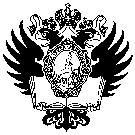 Чжан ЧжунвэйВыпускная квалификационная работа Возможности развития социальных связей северо-восточных провинций КНР и Дальневосточного федерального округа РФУровень образования:Направление 39.04.01 «Социология»Основная образовательная программа бакалавриатаСВ.5056.2019 «Социология»Профиль «Экономическая социология»Научный руководитель: профессор кафедры экономической социологии, доктор социологических наук А. В. ПетровРецензент: кандидат социологических наук, доцент, кафедра социально-гуманитарных дисциплин Национального государственного университета физической культуры, спорта и здоровья имени П. Ф. Лесгафта М. Е. Чудаев Санкт-Петербург 2023СодержаниеВведение	3Глава I. Текущая ситуация и особенности развития трех северо-восточных провинций Китая и Дальневосточного федерального округа Российской Федерации	101.1 Текущая социальная ситуация в трех северо-восточных провинциях КНР 	101.2 Текущая социальная ситуация на Дальнем Востоке РФ 	151.3 История развития и тенденции российско-китайских социальных связей 	21Глава II. Современное состояние и перспективы развития социальных отношений между тремя северо-восточными провинциями КНР и Дальневосточным федеральным округом РФ	272.1 Современное состояние социальных отношений в политической сфере 	272.2 Современное состояние социальных отношений в экономической сфере 	382.3 Современное состояние социальных отношений в культурной сфере 	492.4. Возможности и перспективы будущего развития социальных отношений между тремя северо-восточными провинциями КНР и Дальним Востоком РФ	61Заключение 	72Список литературы 	74Приложения 1 	81Приложения 2 	85Приложения 3 	87ВведениеСоциальные связи - это зависимость людей друг от друга, которая достигается посредством социальных действий, ориентированных на других, с ожиданием, что партнеры предпримут соответствующие ответные действия. Вебер выделяет следующие типы социального действия. 1) Целенаправленное - человек имеет четкое представление о своих целях и средствах их достижения, принимая во внимание реакции других людей. Рациональность обычно всегда связана с успехом; 2) Ценностно-рациональное действие осуществляется через убеждения; 3) Эмоциональное действие происходит бессознательно, на уровне восприятия; и 4) Традиционное действие - привычка, инерция.В социологии различают типы социальных контактов: социальный контакт и социальное взаимодействие. Если человеческий контакт поверхностный, и объект контакта может быть легко заменен другим человеком, то мы не можем говорить о социальном контакте. Социальное взаимодействие, с другой стороны, предполагает регулярное, систематическое влияние индивидов друг на друга, приводящее к обновлению и появлению новых социальных связей внутри сообщества или между его членами.С 1990-х годов реализация стратегии возрождения северо-восточного региона Китая и развитие восточного региона России предоставили возможности для дальнейшего развития экономического сотрудничества между двумя сторонами. С подписанием и реализацией Наброска плана сотрудничества между Северо-Восточным Китаем и российским Дальним Востоком и Восточной Сибирью сотрудничество между соседними регионами Китая и России перешло во всеобъемлющее стратегическое партнерство.Развитие общественных отношений между тремя северо-восточными провинциями Китая и российским Дальним Востоком стало моделью отношений нового времени, отражающей высокий уровень взаимного доверия и стратегического сотрудничества между двумя странами. Хотя до сих пор существуют некоторые неопределенности в отношении плавного развития социальных отношений между двумя странами. Поэтому изучение развития и изменений в российско-китайских связях с общественностью в новую эпоху имеет определенное значение.Развитие и укрепление гражданского общества (ГО) является важным элементом политического развития. При изучении политического развития и политических реформ в Китае и России большую ценность представляет анализ и сравнение истории развития, влияния и ограничений гражданского общества в этих двух странах, а также взаимодействия между государством и гражданским обществом.Теория отношений государства и общества, как популярная аналитическая схема, обладает богатой объяснительной силой и стала важным аналитическим методом в дисциплинах политологии, социологии и права. Теория взаимоотношений государства и общества является важной парадигмой в современном анализе исследований в области социальных наук в Китае, представленная в Китае такими учеными, как Дэн Чжэнлай и Юй Кэпин, примерно в 1990-х годах, и широко используемая в социальных науках.В 2019 году исполняется семьдесят лет со дня установления дипломатических отношений между Китаем и Россией. За последние семь десятилетий две страны пережили большие взлеты и падения от китайско-советских отношений до китайско-российских отношений: за период китайско-советских отношений две страны прошли путь от близких стратегических союзников до несогласных общих друзей, до врагов по оружию, а затем до мирных соседей. Одним словом, удивительно, как сильно изменились китайско-советские отношения за сорок лет. С 1990-х годов отношения между двумя странами вступили в период китайско-российских отношений: от отношения как к дружественным странам к конструктивным партнерам, к партнерам по стратегическому сотрудничеству в 21 веке, к установлению всеобъемлющего партнерства по стратегическому сотрудничеству.Реализация стратегии возрождения северо-восточного региона Китая и развития восточной части России предоставила возможности для дальнейшего развития экономического сотрудничества между двумя сторонами. Сотрудничество между Китаем и Россией в соседних регионах вступило в период работы на высоком уровне с подписанием и реализацией Наброска плана сотрудничества между Северо-Восточным Китаем и Дальним Востоком и Восточно-Сибирским регионом России. Когда был запущен Двенадцатый пятилетний план (2011-2015) развития трех северо-восточных провинций, был достигнут консенсус о дальнейшем укреплении экономического сотрудничества между двумя сторонами. Правительства двух стран подписали План культурного сотрудничества на 2014-2016 годы, в котором говорится, что обе страны будут расширять и углублять сотрудничество и обмены в таких областях культуры, как народное искусство, театр, музеи, сохранение и восстановление культурных реликвий. Сотрудничество между двумя странами в военной области также значительно расширилось в последние годы. После ряда практических мероприятий между Китаем и Россией после 18-го Всекитайского собрания народных представителей лидеры двух стран подписали Совместную декларацию Китайской Народной Республики и Российской Федерации о развитии новой эры всеобъемлющего партнерства стратегического сотрудничества во время визита Председателя КНР Си Цзиньпина в Россию в июне 2019 года, открыв новую эру и новые возможности в китайско-российских отношениях. Стороны заявили о своей приверженности развитию новой эры китайско-российского всеобъемлющего стратегического партнерства для сотрудничества с дальнейшим акцентом на взаимодействие в области политики, безопасности, прагматизма, гуманистических обменов и международного сотрудничества. Заявление определяет направление будущего развития двух стран и служит руководством для развития их отношений.Развитие общественных отношений между тремя северо-восточными провинциями Китая и российским Дальним Востоком стало моделью отношений для новой эпохи, отражающей высокий уровень взаимного доверия и стратегического сотрудничества между двумя странами. Несмотря на идеологические различия, обе страны разделяют схожие международные стратегические идеи и философию развития, что позволяет им не только широко смотреть на ситуацию и отстаивать путь, соответствующий их собственному развитию, искать точки соприкосновения, сохраняя различия во всех областях, но и совместно противостоять давлению Запада. Хотя общественные отношения между двумя странами вступили в новую эру и находятся на пике своего развития, в процессе их плавного развития есть некоторые неопределенности. В частности, нынешняя непредсказуемая международная ситуация может оказать влияние на отношения как Китая, так и России. Поэтому изучение развития и изменений китайско-российских общественных отношений в новую эпоху имеет определенное значение.Актуальность данной выпускной квалификационной работы заключается в необходимости изучения изменений и потенциала развития социальных отношений между регионами трех северо-восточных провинций Китая и Дальнего Востока России. В выпускной квалификационной работе сравниваются характеристики социальных отношений между двумя странами в контексте политических, экономических и культурных обменов. Эта тема пока не получила достаточного освещения в научной литературе. Данная выпускная квалификационная работа направлена на восполнение этого пробела.Цель данной работы — определить возможности и перспективы развития социальных связей между регионами трех северо-восточных провинций Китая и российского Дальнего Востока, изучив основные особенности и проблемы развития социальных отношений между двумя странами.Цель выпускной квалификационной работы конкретизируется в следующих основных задачах:1. Проанализировать текущую ситуацию и особенности развития трех северо-восточных провинций Китая и Дальневосточного федерального округа России;2. Исследовать современное состояние развития социальных отношений между тремя северо-восточными провинциями КНР и Дальневосточным федеральным округом РФ;3. Определить возможности и перспективы будущего развития социальных отношений между тремя северо-восточными провинциями КНР и Дальним Востоком РФ.Предмет исследования — особенности, проблемы и перспективы развития социальных связей между тремя северо-восточными провинциями Китая и Дальневосточным федеральным округом Российской Федерации, где происходит воздействие и влияние на экономическом, политическом и культурном уровнях.Объект исследования — социальные коммуникации и социальное развитие трех северо-восточных провинций Китая и Дальневосточного федерального округа Российской Федерации, а также жители региона.Материалами для исследования послужили обзор литературы, данные социально-экономической статистики официальных статистических агентств России и Китая; данные социологического опроса, проведенного в трех северо-восточных провинций Китая.Методология: в выпускной квалификационной работе используется изучение литературы; сравнительный социологический анализ; вторичный анализ данных социально-экономической статистики; анализ данных глубинного интервью жителей трех северо-восточных провинций Китая.Структура работы: работа состоит из двух глав, разбитых на параграфы, введения, заключения, списка литературы и приложений.Глава I. Текущая ситуация и особенности развития трех северо-восточных провинций Китая и Дальневосточного федерального округа Российской ФедерацииТекущая социальная ситуация в трех северо-восточных провинциях КНРТекущая социальная ситуация в трех северо-восточных провинциях Китая является более сложной, включая экономический спад, растущую безработицу, убыль населения и недостаток образования.Проблема экономического спада в Северо-Восточном Китае в основном связана с относительно медленными темпами экономического развития и трудностями преобразований в трех северо-восточных провинциях Китая. Из-за недальновидности и неправильных решений модели экономического развития, которая в прошлом опиралась на тяжелую промышленность и ресурсы, северо-восточный регион встретился с большими трудностями в модернизации и преобразовании своей экономической структуры. Однако, с трансформацией и модернизацией режима экономического развития, три северо-восточные провинции достигли относительно очевидных результатов в перестройке промышленной структуры, и соотношение добавленной стоимости первичной, вторичной и третичной промышленности в трех северо-восточных провинциях изменилось с 12,4%, 51,4% и 36,2% в 2007 году до 12,1%, 38,4% и 49,5% в 2016 году; см. таблицу 1.Таблица 1. Региональная стоимость валовой продукции и доля каждой отрасли в трех северо-восточных провинциях (Единицы измерения: млрд. юаней, %)Источник:Хэйлунцзянский, Цзилиньский, Ляонинский статистический ежегодник 2017.Промышленная структура трех провинций - Хэйлунцзян, Цзилинь и Ляонин - изменилась, причем быстрее всего рос третичный сектор. В Ляонине и Цзилине изменение доли стоимости промышленной продукции за десятилетие было следующим: стоимость продукции первичного сектора упала, стоимость продукции вторичного сектора выросла, затем немного снизилась, а стоимость продукции третичного сектора продолжала расти; изменение стоимости продукции первичного сектора в Хэйлунцзяне отличалось от изменений в Ляонине и Цзилине, поскольку доля стоимости продукции первичного сектора росла.Из-за экономического спада большое количество предприятий закрылось или уволило своих сотрудников, и безработица выросла, особенно среди молодежи. Быстрый рост населения и индустриализация Китая в прошлом как развивающейся страны привели к серьезному избытку общей рабочей силы. Анализ изменений в количестве зарегистрированных безработных на Северо-Востоке за последние два десятилетия показывает, что за этот период количество безработных на Северо-Востоке удвоилось с 506,000 в 1985 году до 1,114,000 в 2006 году, достигнув пика в 2002 году, когда общее количество безработных на Северо-Востоке составило 1,409,000 человек, причем наибольшая доля приходится на провинцию Ляонин - почти 53,6%. После 2003 года количество безработных в Северо-Восточном регионе имело тенденцию к снижению из года в год, однако снижение было незначительным, и доля безработных в стране оставалась высокой. С 1990 года уровень безработицы на Северо-Востоке оставался на уровне около 15,0%, достигнув пика в 18,3% в 2002 году. По мере проведения реформ число безработных на Северо-Востоке постоянно увеличивалось, а затем немного уменьшилось, но доля безработных существенно не изменилась, и борьба с безработицей по-прежнему остается трудноразрешимой проблемой.Плохие экономические условия привели к перемещению населения в развитые города и вследствие неравномерного регионального развития - к массовому оттоку сельского населения. Существующая демографическая статистика показывает, что нерешенные демографические проблемы на Северо-Востоке многогранны, как с точки зрения общего оттока населения, так и с внутренней точки зрения - перемещения населения из приграничных районов в крупные города внутри страны; мало того, рождаемость на Северо-Востоке находится на крайне низком уровне, и даже в отдельных провинциях несколько лет подряд наблюдался отрицательный естественный прирост населения; кроме того, низкий уровень рождаемости населения и отток населения также привели к тому, что региональная ситуация со старением населения становится все более серьезной. Кроме того, низкий уровень рождаемости и отток населения привели к тому, что ситуация со старением населения в регионе становится все более серьезной". Провинция Ляонин сохранила тенденцию чистой миграции и незначительно выросла, в то время как провинции Цзилинь и Хэйлунцзян продемонстрировали тенденцию чистой миграции и значительно расширились. В целом, чистая миграция населения с Северо-Востока достигла 2,911 млн. человек в 2010 году, что в пять раз больше, чем в 2000 году; с точки зрения роста, чистая миграция населения из провинций Цзилинь и Хэйлунцзян увеличилась в два и четыре раза соответственно (см. таблица 2 ). Чистая миграция 2 млн рабочих с Северо-Востока.Таблица 2. Сравнение количества чистой миграции населения из провинций в трех северо-восточных провинциях по данным пяти и шести переписей (Единица измерения: 10,000)Источник: Составлено и рассчитано на основе данных Пятой переписи населения Китая 2000 года и Шестой переписи населения Китая 2010 года.Условия образования в трех северо-восточных провинциях более разрозненны, чем в развитых регионах, при этом образовательные ресурсы для молодежи недостаточны. Три северо-восточные провинции - это старые промышленные базы, которые когда-то внесли значительный вклад в экономическое развитие Китая, но в настоящее время страдают от избыточных мощностей, отсутствия инноваций и низкого технологического содержания. В рейтинге провинций 2017 года по объему промышленного производства, превышающему масштаб, три первые места занимают провинции Цзянсу, Шаньдун и Гуандун. Среди трех северо-восточных провинций провинция Цзилинь заняла 15-е место, провинция Ляонин - 16-е, а провинция Хэйлунцзян - 25-е, с отставанием в промышленном развитии и трудностями в удержании старших специалистов. Например, в 2014 году средний уровень образования оттока населения в трех северо-восточных провинциях составлял 11 лет, а средний уровень образования притока населения - 9,1 года, и между ними был большой разрыв. Среди оттока населения 29,7% имеют высшее образование и выше, среди притока населения только 7,4% имеют высшее образование и выше, 48,2% и 77,9% имеют среднее образование и ниже, качество мобильного населения не заменяется на прежнем уровне, люди с высоким уровнем образования уходят из северо-восточного региона, а люди с низким уровнем образования приходят в регион, и возникает ситуация потери человеческого капитала".Текущая социальная ситуация на Дальнем Востоке РФДальний Восток России сталкивается с целым рядом социальных проблем, включая, в частности, демографические проблемы: низкий уровень рождаемости на Дальнем Востоке, старение населения, продолжающееся снижение общей численности населения за счет миграции.Рис.1 Численность населения в даленевосточных регионах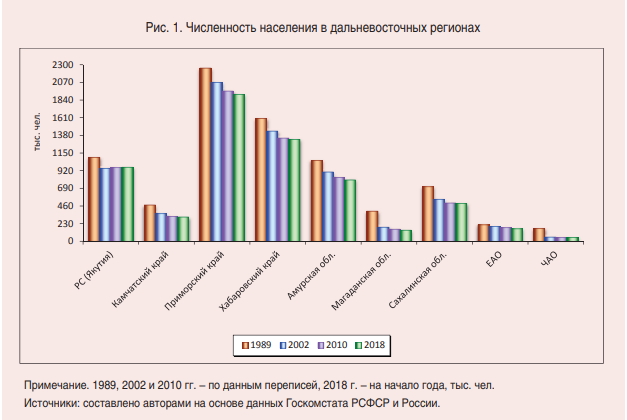 По состоянию на 1 января 2018 года на Дальнем Востоке проживало 6,165,284 человека. С 1991 по 2017 год регион потерял 1 898 300 чел. - 23,5%, в том числе в 2017 г. - 174,000 человек, почти 0,3%. Стабилизация численности населения на уровне 6,2-6,3 млн человек к 2020 г. с увеличением до 6,5 млн человек к 2025 г. Повышение рождаемости и снижение смертности привлекает в регион граждан из других регионов страны и проживающих за рубежом соотечественников на постоянное место жительства и удерживает их на Дальнем Востоке. С 2017 года естественный прирост населения на Дальнем Востоке фактически стал 0 (см. Таблица 3). Кроме того, региону также не удалось приблизиться к нулевому сальдо миграции к 2018 году из-за продолжающегося оттока населения. За последние 25 лет убыль населения и старение населения были самыми серьезными демографическими проблемами во многих регионах России. Особую тревогу в этом отношении вызывает Дальний Восток, поскольку происходящие здесь демографические процессы сопряжены с проблемами обеспечения необходимых темпов экономического роста и повышения на этой основе уровня жизни населения, а также обеспечения вопросов национальной безопасности. В конце 1990-х - начале 2000-х годов наблюдалось снижение рождаемости, рост смертности и массовый отток квалифицированных кадров, особенно молодежи, что привело к снижению демографической, интеллектуальной составляющей региона, творческому и культурному потенциалу региона. Старение населения увеличило нагрузку на трудоспособное население, системы здравоохранения и социального обеспечения, обострило проблемы с выплатой пенсий и социальных пособий. Усиление продолжающегося оттока населения из макрорегиона Дальний Восток стало основным фактором его сокращения.Таблица 3. Показатели демографического развития Дальневосточного макрорегиона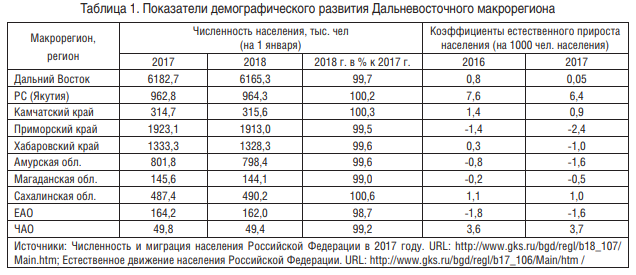 Миграционная убыль на Дальнем Востоке в значительной степени обусловлена межрегиональными миграционными потоками, причем межрегиональные потоки превышают общую миграционную убыль населения в целом. Для России, как географически протяженной территории, наиболее актуально изучение межрегиональной миграции, которая, в свою очередь, определяется структурными и институциональными особенностями функционирования российской экономики. На протяжении многих лет проблема оттока жителей Дальнего Востока в центральные регионы не получала должного внимания со стороны органов управления. Возможно, это связано с тем, что население восточной части России на протяжении многих лет постоянно увеличивалось за счет миграции. Динамика возрастной структуры населения Дальнего Востока и ее влияние на обеспеченность трудовыми ресурсами регионального рынка труда. Многолетняя естесственная убыль в сочетании с эмиграцией способствовали изменению возрастной структуры населения Дальневосточного макрорегиона: уменьшению численности населения трудоспособного возраста и увеличению численности пожилых людей (см. Таблица 4). Данные свидетельствуют о следующих изменениях в возрастной структуре населения к 2018 году по сравнению с 2010 годом: доля населения моложе трудоспособного возраста увеличилась на 2.4%, а доля населения старше трудоспособного возраста увеличилась на 3.3%. - Доля населения трудоспособного возраста и старше снизилась на 5.7%. Таблица 4. Распределение дальневосточного населения по возрасту (на начало года), в %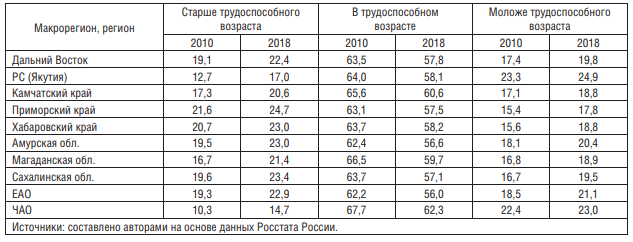 Дальний Восток имеет высокий уровень экономической зависимости от эксплуатации природных ресурсов и экспортной торговли, а основные виды экономической деятельности сосредоточены в урбанизированных районах. добыча полезных ископаемых была крупнейшей статьей в структуре ВВП Дальнего Востока в 2016 году, на нее приходилось 28% ВВП Дальнего Востока ( в Уральском федеральном округе - 35%). В стоимостном выражении Дальний Восток занимает четвертое место среди всех федеральных округов по объему добычи полезных ископаемых - 1,06 триллиона рублей, что соответствует показателям Сибирского федерального округа (1,11 триллиона рублей) и Приволжского федерального округа (1,25 триллиона рублей). Добыча полезных ископаемых или первичная обработка сырья является наиболее прибыльной отраслью из-за высокой себестоимости продукции. Поэтому в структуре промышленного производства на Дальнем Востоке преобладает горнодобывающая промышленность.Уровень занятости на Дальнем Востоке в 2016 году был на 0,6% выше, чем в России, а уровень безработицы - на 0,3%. В 2016 году уровень занятости в России составил 65,7%, уровень безработицы - 5,5%; на Дальнем Востоке уровень занятости составил 66,3%, уровень безработицы - 5,8%. Согласно полученным данным, хотя уровень занятости на Дальнем Востоке несколько выше, чем в среднем по России, уровень безработицы на Дальнем Востоке (5,8%) также выше, чем в целом по России (5,5%). Самый высокий уровень безработицы среди субъектов Дальнего Востока - в Еврейской автономной области (8,2%), далее следуют Республика Якутия (7,2%), Сахалин (6,3%), Приморский край (6%) и Амурская область (5,9%). Самый низкий уровень безработицы был зафиксирован на Чукотке. Самый низкий уровень безработицы был зафиксирован в Чукотском автономном округе (3,5%), Камчатском крае (4,1%) и Магаданской области (4,4%).Таблица 5 Уровень безработицы на Дальнем Востоке России в %Источники: Федеральное государственное статистическое управлениеДальний Восток отстает в области здравоохранения, образования, транспорта, водоснабжения и других видов инфраструктуры, и в целом ее качество оставляет желать лучшего. Для смягчения этих социальных проблем российское правительство принимает различные меры, включая льготную политику и субсидии для отдельных регионов, программы возрождения и развития инфраструктуры, чтобы способствовать экономическому развитию и улучшению условий жизни людей. Инфраструктура России значительно отстает от уровня развития инфраструктуры ее конкурентов.Таблица 5. Рейтинги развития инфраструктуры и торговой логистики в Азиатско-Тихоокеанском регионеИсточники: Доклад о комплексном развитии регионов Дальнего Востока [R]. ГОСУДАРСТВЕННЫЙ СОВЕТ РОССИЙСКОЙ ФЕДЕРАЦИИ, 2017.Несмотря на неоспоримую важность транспорта на Дальнем Востоке, регион находится в самом низу списка по уровню развития инфраструктуры. Главное, в каких областях Дальний Восток отстает от других регионов больше всего - это развитие транспорта и энергетики. В то же время эти два вида инфраструктуры являются ключевыми факторами реализации промышленного и транзитно-транспортного потенциала. Этот дисбаланс в наибольшей степени препятствует развитию экономики региона.История развития и тенденции российско-китайских социальных связейС начала контактов между Россией и Китаем в современную эпоху китайско-российские отношения стали одними из самых важных двусторонних отношений в международных отношениях, при этом обе страны уже являются крупными державами в международном сообществе, а их отношения оказывают большое влияние не только на их собственное развитие, но и, особенно, на формирование и становление международного ландшафта в Восточной Азии. Первый юридически значимый опыт контактов между Китаем и Россией был получен в 1689 году, когда Российская империя в ходе своей экспансии на Восток в конце концов столкнулась с могущественной империей маньчжуров (в данном случае с империей Маньчжуров, то есть с Китаем), и постоянные трения и торг между двумя сторонами увенчались знаменитым «Нерчинский трактат», подписанным в августе того же года. Согласно этому договору, границы России и Китая были демаркированы, и русские временно прекратили свою экспансию на восток и юг, хотя русским также были предоставлены коммерческие привилегии для свободной торговли вдоль этой границы, и нормальные торговые отношения между двумя странами часто процветали в течение примерно 170 лет, а отношения между ними были безусловно мирными и равноправными.1 октября 1949 года была провозглашена Китайская Народная Республика, а на следующий день советское правительство позвонило и признало ее, приняло решение установить дипломатические отношения и направить послов друг к другу, и в то же время опубликовало ноту, объявив о разрыве дипломатических отношений с гоминьдановским правительством, и с этого момента китайско-советские отношения вступили в новый период. постепенно отказался от некоторых прав и интересов, приобретенных им в Китае в соответствии с «Ялтинское соглашение», и начал оказывать Китаю крупномасштабную помощь.В июле 1960 года советское правительство резко отозвало советских экспертов в Китае и прекратило ряд текущих или предстоящих проектов научно-технического сотрудничества между двумя сторонами, что привело к быстрому ухудшению отношений между двумя странами. В марте 1969 года между китайской и советской армиями вспыхнула небольшая война - "Конфликт на  Даманском острове". После этого отношения между двумя странами испортились и перешли в состояние взаимной вражды и полномасштабной конфронтации.Отношения между Китаем и Советским Союзом начали улучшаться после более чем двух десятилетий общего ухудшения и конфронтации только в начале 1980-х годов, когда Китай начал свою "реформу и открытость" в начале 1980-х годов, а китайское правительство в 1982 году провело серьезную корректировку дипломатии, изменив свою прежнюю руководящую философию, заключавшуюся в стремлении к мировой революции и подготовке к войне, на философию "мира и развития". В 1982 году китайское правительство провело серьезную дипломатическую переориентацию, сменив так называемую руководящую идеологию "войны и революции" на идеологию "мира и развития", изменив старую практику определения друзей и врагов, установив базовую внешнюю политику неприсоединения и стремясь к нормальным отношениям со всеми странами. В то же время всесторонние реформы, начатые в Советском Союзе в середине 1980-х годов, особенно после прихода к власти нового советского лидера Михаила Горбачева в 1985 году, положили начало всестороннему смягчению отношений с США и другими западными странами.В феврале 1992 года тогдашний президент России Борис Ельцин посетил Китай, и главы двух государств впервые встретились, опубликовав «Совместную декларацию об основах взаимных отношений между Китайской Народной Республикой и Российской Федерацией», в которой был установлен основной принцип развития отношений между двумя странами как "взаимно дружественными странами". С тех пор отношения между двумя странами вступили в новый период развития, с устойчивым ростом политических, дипломатических, военных отношений и отношений в области безопасности.В 2011 году по случаю 10-й годовщины подписания "Договора о добрососедстве, дружбе и сотрудничестве между Китаем и Россией" главы Китая и России опубликовали совместное заявление, в котором указывалось, что отношения между двумя странами вступили в фазу построения всестороннего стратегического партнерства сотрудничества. В 2013 году председатель КНР Си Цзиньпин посетил Россию, и главы двух государств подписали "Совместное заявление о новой фазе всестороннего стратегического партнерства сотрудничества", подтвердив приверженность двух стран построению решимости строить всестороннее стратегическое партнерство. Кроме того, Китай и Россия активно используют "Шанхайская организация сотрудничества" и "Механизм БРИКС", которые были созданы с участием двух стран, для укрепления взаимной координации, а также сотрудничества в рамках различных международных многосторонних структур, таких как ООН и G20.Исходя из вышеописанного развития китайско-советских или китайско-российских отношений, следует заметить, что отношения между двумя странами, как и между другими великими государствами, имели свою долю плавности, взлетов и падений. В современной новой ситуации международных отношений начался новый виток трений и согласований.Отношения между Китаем и Россией уже стали равноправными, обе стороны приняли уроков истории и больше не вступают в ненужные споры из-за определенных идеологий, все исторические пограничные споры были разрешены, а две страны в настоящее время имеют примерно схожие политические интересы и интересы безопасности, т.е. Китай и Россия имеют больше общих интересов перед лицом политического давления и давления на безопасность со стороны США и других западных стран.Китай и Россия являются великими странами и в истории играли роль региональных или мировых держав, а в последнее время, после начала контактов, они столкнулись из-за геополитических интересов. Таким образом, нельзя полностью исключать потенциальную геополитическую конкуренцию между Китаем и Россией, независимо от того, связаны ли две страны или одна сильна, а другая слаба.В истории российско-китайских отношений слишком много неприятных воспоминаний, начиная с массированного вторжения Российской империи на территорию Китая, а затем, хотя и были краткие воспоминания о совместном сопротивлении двух стран японской агрессии и даже воспоминания об их дружбе и союзничестве как членов социалистического лагеря. Хотя сейчас предпринимаются сознательные усилия по построению более тесного и всеобъемлющего стратегического партнерства между Россией и Китаем, негативные элементы исторической памяти все еще оказывают влияние на отношения между двумя странами, особенно в плане гражданских отношений и национальных чувств, которые все еще нуждаются в улучшении.Китай и Россия в настоящее время привержены построению всестороннего стратегического партнерства, это взаимодействие ограничивается политическим сотрудничеством и ограниченным сотрудничеством в области безопасности на правительственном уровне, а экономических и культурных обменов и контактов между людьми относительно мало, особенно в экономической сфере. Такая ситуация может привести к отсутствию устойчивого импульса в китайско-российском сотрудничестве. Например, когда возникает спор между Китаем и Вьетнамом по поводу Южно-Китайского моря или когда возникают пограничные трения между Китаем и Индией, Россия поддерживает относительно близкие отношения с Вьетнамом и Индией, поэтому ей трудно принять сторону Китая в осуждении этих стран, даже если Россия будет рассматривать свои отношения с этими странами в большей степени. С точки зрения текущей международной ситуации, международная ситуация, включая Китай и Россию, США, Японию и Европу, а также другие крупные державы или группы стран, в основном определена и в ближайшем будущем принципиально не изменится. Однако наличие некоторых из вышеупомянутых проблем в определенной степени ограничивает возможности развития отношений между Китаем и Россией, поэтому основное мнение о будущем китайско-российских отношений - это то, за что неоднократно и публично выступали и Китай, и Россия: "партнерство, но не союз".Глава Ⅱ. Современное состояние и перспективы развития социальных отношений между тремя северо-восточными провинциями КНР и Дальневосточным федеральным округом РФ2.1 Современное состояние социальных отношений в политической сфереРоссия придает важное значение социально-экономическому развитию Дальнего Востока и постепенно формулирует стратегию социально-экономического развития Дальнего Востока. В последние годы северо-восточный регион Китая и российский Дальний Восток активно сотрудничают в различных областях, таких как строительство инфраструктуры и развитие коммуникаций, а также расширение торговли и инвестиций.26 декабря 2009 года правительство России разработало "Стратегию социально-экономического развития Дальнего Востока и Байкальского региона на период до 2025 года". Это комплексная, глубокая и системная стратегия развития, определяющая цели и задачи, программы и этапы развития, механизмы и средства реализации стратегии развития Дальнего Востока и Байкальского региона; планы развития транспортной, энергетической, информационно-коммуникационной и социальной инфраструктуры; планы социально-экономического развития субъектов; планы экономического сотрудничества Дальнего Востока и Байкальского региона с Северо-Восточным Китаем, а также планы экономического сотрудничества между Дальним Востоком и Байкальским регионом и другими странами Северо-Восточной Азии. Программа экономического сотрудничества между Дальним Востоком и Байкальским регионом России и другими странами Северо-Восточной Азии. Целью Стратегии социально-экономического развития Дальнего Востока России является полное использование экономического, природно-ресурсного и транзитно-транспортного потенциала Дальнего Востока, скачок до среднего уровня экономического развития России, создание развитой экономики и комфортной среды проживания, стабилизация численности населения, повышение качества рабочей силы и конкурентоспособности продукции, товаров и услуг региона.В мае 2012 года правительство России учредило Министерство по развитию Дальнего Востока, основной функцией которого является координация реализации стратегий и планов развития Дальнего Востока России, включая крупные проекты по развитию Дальнего Востока. В 2014 году был утвержден "План социально-экономического развития Дальнего Востока и Байкальского региона". Более четко и конкретно намечены цели, задачи и ожидаемые целевые показатели развития. В сентябре того же года Россия принимала 20-ю неформальную встречу лидеров стран Азиатско-Тихоокеанского экономического сотрудничества в дальневосточном городе Владивостоке, что стало знаковым событием в политике России по открытию Дальнего Востока. Оно продемонстрировало тесную связь между развитием Дальнего Востока и его открытием для Азиатско-Тихоокеанского региона. Как сказал президент Путин, это делает "российский Дальний Восток воротами России в обширный Азиатско-Тихоокеанский регион, воротами России в Азиатско-Тихоокеанский регион, самым быстрым и экономически эффективным доступом Азиатско-Тихоокеанского региона в Европу".29 декабря 2014 года президент России Владимир Путин подписал закон "О территориальных зонах социально-экономического развития России", который вступил в силу в марте 2015 года. До сих пор на Дальнем Востоке и Байкале было создано 18 зон опережающего развития, а в июле 2015 года президент России также подписал закон о свободном порте Владивосток, четыре из которых были созданы до настоящего времени. Согласно законодательству, предприятия или компании, инвестирующие в российские дальневосточные и байкальские лепрозории и свободные порты, имеют право на более благоприятную политику в отношении инвестиций, налогообложения, таможенного и трудового режимов, а также на упрощенные административные процедуры утверждения и управления. В целях ускорения экономического развития Дальнего Востока России, содействия открытию Дальнего Востока России для внешнего мира и привлечения инвестиций на Дальний Восток, Россия создала систему зон социально-экономического развития и свободных портов на Дальнем Востоке и в Байкальском регионе.В сентябре 2015 года Россия провела первый Восточный экономический форум в дальневосточном городе Владивосток. В октябре 2015 года правительство России одобрило Концепция развития приграничных регионов, включая Дальневосточный федеральный округ и Байкальский регион. Это важный документ для содействия развитию международного сотрудничества в приграничных регионах Дальнего Востока России, определяющий сферы и приоритетные направления развития международного сотрудничества на границе.6-7 сентября 2017 года в России в городе Владивостоке прошел 3-й Восточный экономический форум. На встрече присутствовали более 6 000 делегатов из более чем 60 стран, в которой приняли участие вице-премьер Китая Ван Ян, премьер-министр Японии Синдзо Абэ и президент Южной Кореи Мун Чжэ Ин. Целью Восточного экономического форума является ускорение экономического развития Дальнего Востока, расширение международного сотрудничества с Азиатско-Тихоокеанским регионом, повышение инвестиционной привлекательности Дальнего Востока и предоставление широкого спектра возможностей для взаимного сотрудничества между российскими и зарубежными деловыми партнерами.5 октября 2003 года Центральный комитет партии и Государственный совет сформулировали "Мнения о реализации стратегии возрождения старых промышленных баз в Северо-восточном регионе и других районах". "Реализация стратегии возрождения старых промышленных баз в Северо-Восточном Китае заключается в корректировке и преобразовании старых промышленных баз для их развития в новые промышленные базы с передовыми технологиями, разумной структурой, очевидными характеристиками и сильной конкурентоспособностью, чтобы они могли постепенно стать новой и важной зоной роста для экономики Китая." Северо-восточный Китай может "расширить экономическое и торговое сотрудничество с Россией и другими странами, опираясь на такие пограничные переходы с Россией, как Хэйхэ, Суйфэньхэ и Хуньчунь", включая "создание зарубежных баз по производству энергии, сырья, продукции и производства, а также содействие экспорту товаров, технологий и рабочей силы".В 2012 году Национальная комиссия по развитию и реформам сформулировала "12-й пятилетний план возрождения Северо-Восточного Китая", который предусматривает политику и меры по дальнейшему расширению открытости. К ним относятся содействие слияниям и поглощениям предприятий, создание крупных комплексов конкурентоспособных на международном уровне предприятий; опора на научно-технические инновации для содействия оптимизации и модернизации промышленных структур, активное развитие новых отраслей, таких как аэрокосмическая, электронная информация, биомедицина, новая энергия и новые материалы, создание современной промышленной системы и повышение основной конкурентоспособности отраслей; развитие и создание национальных функциональных зон, включая развитие Ляонинского прибрежного экономического пояса, Шэньянской экономической зоны, строительство промышленного коридора Хада-Ци и экспериментальной зоны развития и открытости Чанъиту; повышение уровня открытости вдоль границы, построение промышленного коридора Харбин-Дацин-Цицикар и пионерной зоны развития и открытости Чанчунь-Цзилинь-Яньбяньской автономной префектуры; повышение уровня открытости вдоль границы и продвижение строительства специальной экономической функциональной зоны Хуньчунь. Также определяет политику открытия и сотрудничества для Дальнего Востока России, включая следующее "Организовать реализацию Наброска плана сотрудничества между Северо-Восточным Китаем и российским Дальним Востоком и Восточной Сибирью (2009~2018)", ускорение строительства Железнодорожный мост Тунцзян-Нижнеленинское, активное продвижение строительства трансграничных переходов, таких как мосты Хэйхэ, Луогу и Дуннин. Укреплять научно-техническое сотрудничество с Россией в северо-восточном регионе, создать инвестиционный фонд китайско-российского регионального сотрудничества и усилить финансовую поддержку проектов китайско-российского регионального сотрудничества. Активно развивайте инвестиционное сотрудничество в области энергоресурсов, лесного хозяйства, сельского хозяйства, инфраструктуры, логистики и торговли.В 2008 году провинция Хэйлунцзян сформулировала "Генеральный план возрождения старой промышленной базы провинции Хэйлунцзян", в котором были определены цели и задачи по развитию сотрудничества с Дальним Востоком России: Во-первых, усилить строительство портовой инфраструктуры, продвигать строительство таких проектов, как Хэйхэ-Хэйлунцзян мост, Железнодорожный мост Тунцзян-Нижнеленинское и трансграничного моста Покровка-Логухэ через Амур и т.д, открытые три главных прохода в Хэйхэ, Суйфэньхэ и Тунцзян; во-вторых, энергично продвигать инвестиционные проекты и проекты сотрудничества в области энергетики и сырья и как можно скорее построить ряд крупных проектов с демонстрационным и стимулирующим эффектом в области нефти, минералов и лесного хозяйства; в-третьих, энергично продвигать строительство баз по переработке экспорта в Россию. В-четвертых, опираясь на приграничные районы и города и уезды вдоль основных коридоров, строить базы сельскохозяйственного экспорта и увеличивать долю рынка российской сельскохозяйственной продукции; в-пятых, ускорить внедрение технологий, талантов и интеллекта, расширять и укреплять базу научно-технического сотрудничества с Россией.В "Совместном заявлении Московской встречи глав государств России и Китая" от 17 июня 2009 года говорится, что "координация стратегий развития соседних регионов России и Китая будет способствовать ускорению темпов экономического развития двух стран". Обе стороны проделали большую работу по разработке общего плана сотрудничества между северо-восточным Китаем и российским Дальним Востоком и Восточной Сибирью. Согласование стратегий развития прилегающих регионов двух стран на основе взаимовыгодного и целесообразного подхода отвечает интересам народов Китая и России, будет способствовать добрососедскому и дружественному сотрудничеству между приграничными регионами двух стран, а также поможет улучшить формы и уровни сотрудничества."В мае 2015 года правительство Китая опубликовало "Концепцию и действия по продвижению строительства Экономического пояса Шелкового пути и морского Шелкового пути 21 века". Китайская инициатива "Один пояс, один путь" включает сотрудничество между Северо-Восточным Китаем и российским Дальним Востоком в строительстве Экономического пояса Шелкового пути. Стратегическое положение региона Северо-Восточного Китая в схеме всесторонней открытости строительства "Пояса и пути" заключается в развитии инфраструктурного строительства и связи с Россией, т.е. в "улучшении железнодорожного коридора и региональной железнодорожной сети между Хэйлунцзяном и Россией, а также в сотрудничестве наземного и морского транспорта между Хэйлунцзяном, Цзилинем и Ляонином и российским Дальним Востоком". Проект будет способствовать строительству евразийского высокоскоростного транспортного коридора Пекин-Москва и создаст важное окно для открытия на север."В соответствии с планом строительства "Одного пояса, одного пути" Северо-Восточный Китай в основном участвует в строительстве Экономического пояса Шелкового пути в направлении России. Это тесно увязывает стратегию возрождения старых промышленных баз в Северо-Восточном Китае со стратегией развития российского Дальнего Востока. Он четко определяет цели и задачи сотрудничества между Северо-Восточным Китаем и Дальним Востоком России и становится новым мощным импульсом для сотрудничества между Северо-Восточным Китаем и Дальним Востоком России. В апреле 2016 года Центральный комитет Коммунистической партии Китая (КПК) и Государственный совет сформулировали "Несколько мнений о комплексной ревитализации старых промышленных баз, таких как Северо-Восточный регион", в которых четко сформулированы "усилия по превращению Северо-Восточного региона в важное окно для открытия Китая на север и центральный узел сотрудничества в Северо-Восточной Азии, а также по укреплению стратегического сближения между ревитализацией Северо-Востока и развитием Дальнего Востока России и углублению сотрудничества в прилегающих регионах. " 8 мая 2015 года правительства России и Китая опубликовали "Совместное заявление о сопряжении сотрудничества между Китаем и Россией по строительству Экономического пояса Шелкового пути и Евразийского экономического союза", достигнув широкого консенсуса по продвижению регионального сотрудничества. Достигнут широкий консенсус по продвижению регионального сотрудничества. В качестве приоритетных направлений будут расширены инвестиционное и торговое сотрудничество, содействие взаимному упрощению инвестиций и сотрудничеству в области производственных мощностей, реализация крупномасштабных инвестиционных проектов, совместное строительство индустриальных парков и зон приграничного экономического сотрудничества. Будет укрепление взаимосвязей в таких областях, как логистика, транспортная инфраструктура и мультимодальные перевозки, и реализация совместных проектов по развитию инфраструктуры".28 октября 2015 года Правительство РФ приняло "Концепцию развития приграничных регионов Дальневосточного федерального округа и Байкальского региона и др." и "Концепцию развития приграничных регионов субъектов федерации Дальневосточного федерального округа". 28 декабря 2016 года Правительство РФ пересмотрело этот документ, изменив его название на "Концепцию развития приграничных регионов Дальневосточного федерального округа РФ и Байкальского региона и др." Цели, задачи и меры межрегионального сотрудничества Дальневосточного федерального округа России с соседними регионами, такими как Северо-Восточный Китай, расписаны конкретно.Во-первых, содействие развитию международных транспортных коридоров. Он будет интегрирован в транспортную сеть Северо-Восточной Азии, будет создан благоприятный инвестиционный и деловой климат для расширения спроса на транзитные перевозки и развития соответствующей транспортной инфраструктуры. Реализовать свой потенциал импорта, экспорта и транзитных перевозок с Китаем.Во-вторых, развитие сотрудничества в области производства и переработки сельскохозяйственной и животноводческой продукции. Сюда входит производство риса, кукурузы и кормов, а также развитие животноводства и сотрудничество в производстве и переработке мяса;В-третьих, производство и переработка сырья, создание деревообрабатывающих предприятий, совместное производство различных машин и оборудования, создание предприятий по производству фармацевтической и пищевой продукции;В-четвертых, развитие туризма, санаторно-курортной медицины, строительство туристической инфраструктуры и т.д. С развитием и реализацией "Одного пояса, одного пути" правительство Хэйлунцзяна последовало примеру центрального правительства и воспользовалось расположением провинции для активного планирования Шелкового пути, соединяющего Северо-Восточную Азию, чтобы расширить и дополнить общую схему "Одного пояса, одного пути". После полевых исследований правительство Хэйлунцзяна официально приняло решение о запуске сухопутного и морского экономического пояса Шелкового пути Лунцзян, о чем было сообщено центральному правительству для получения поддержки, и теперь пояс Шелкового пути Лунцзян официально включен в национальную стратегическую карту "Один пояс, один путь". Основная цель - интегрировать Хэйлунцзян в стратегию "Пояса и пути", основываясь на его экономических, политических и культурных преимуществах. Главная цель ленточного пути - интегрировать Хэйлунцзян в стратегию "Пояс и путь", основываясь на его экономических, политических и культурных преимуществах, ускорить совместное сотрудничество с другими странами и тем самым быстрее способствовать международной интеграции страны.Таблица 6. Вступление в силу соответствующих политик и нормативных актов2.2 Современное состояние социальных отношений в экономической сфереСеверо-восточный Китай имеет тесное экономическое и торговое сотрудничество с российским Дальним Востоком. В настоящее время три северо-восточные провинции активно интегрируются в национальную программу "Один пояс, один путь", прилагая все усилия для дальнейшего углубления регионального сотрудничества и построения новой модели всесторонней открытости внешнему миру. Российский Дальний Восток является важным узлом в реализации стратегии скачкообразного развития, обмены и торгово-экономическое сотрудничество между двумя сторонами имеют большое значение в содействии открытости китайского региона для внешнего мира.В начале 1992 года в России насчитывалось 250 000 предприятий, из которых государственные предприятия составляли 89,1%, а государственный сектор был абсолютно доминирующим. В экономической структуре бывшая единая государственная экономика была разрушена, и путем аукционов, аренды и слияний постепенно формировалась многоукладная экономика, и "к 1996 году на долю приватизированных предприятий приходилось около 70% ВВП России". Развитие рыночной экономики заложило важную основу для формирования гражданского общества в России. После основания Нового Китая Китай провел три крупные реформы и создал социалистическую экономическую и политическую систему, реализовав советскую модель плановой экономики с высокой степенью единства государства и общества, и плановая экономическая система оказывала влияние на Китай в течение десятилетий.В 2017 году общая стоимость импорта и экспорта провинции Хэйлунцзян в Россию составила 74,42 млрд юаней, что составило 58,1% от общей стоимости импорта и экспорта провинции в тот же период, рост на 22,5%, выше темпов роста импорта и экспорта провинции в тот же период на 5,4 процентных пункта, что составило 13,1% китайско-российской торговли. В 2018 году общая стоимость экспорта провинции в Россию составила 122,06 млрд юаней, увеличившись на 64,7%, что выше темпов роста китайского импорта в Россию на 40,7% за тот же период, в том числе экспорт составил 7,46 млрд юаней, снизившись на 29,5% по сравнению с прошлым годом; импорт - 114,6 млрд юаней. 114,6 млрд юаней, что на 80,4% больше, чем в прошлом году, и является рекордным показателем.С 2012 по 2014 год объем торговли Ляонина с Россией оставался на уровне около 2,5 млрд долларов США, а в 2015 и 2016 годах увеличился до 3,017 млрд и 3,237 млрд долларов США соответственно. Внешняя торговля провинции Ляонин в большей степени ориентирована на такие страны и регионы, как Европа и США, доля торговли с Россией невелика, а общий объем невелик, поэтому, хотя общий объем внешней торговли провинции Ляонин в 2017 году достиг 99,45 млрд долларов США, что более чем в пять раз превышает аналогичный показатель провинции Хэйлунцзян (18,81 млрд долларов США для провинции Хэйлунцзян). но объем ее торговли с Россией значительно ниже, чем у последней.Торговля провинции Цзилинь с Россией относительно невысока, в течение многих лет она не превышала 1 млрд. долларов США и составляет менее 1% от торговли страны с Россией. Наилучшим периодом было 822 млн долларов США в 2012 году, после чего произошло более значительное снижение (см. Таблица 7). В то же время общий объем внешней торговли провинции Цзилинь растет из года в год. В 2015 году импорт и экспорт провинции Цзилинь в Россию составил 520 млн долларов США, из которых экспорт составил 270 млн долларов США, а импорт - 250 млн долларов США. В 2016 году объем торговли с Россией составил 434 млн долларов США. С января по март 2018 года импорт и экспорт в Россию сохранил хорошую тенденцию роста, увеличившись на 30%. В настоящее время основными разновидностями импорта провинции в Россию являются: древесина и изделия из дерева, минералы, орехи, морепродукты, зерно, продукты питания и т.д.; основными разновидностями экспорта в Россию являются: автозапчасти, механические и электрические изделия, химическая продукция, белковые вещества, корма для животных, сельскохозяйственная продукция, строительные материалы и т.д.Таблица 7. Объем торговли трех северо-восточных провинций с Россией и их доля в национальной торговле с РоссиейИсточник: На основе статистики Департамента торговли провинции Хэйлунцзян, Департамента торговли провинции Цзилинь и Департамента торговли провинции Ляонин, а также данных Хэйлунцзянского делового ежегодника и Ляонинского статистического ежегодника.Таблица 8. Доля торговли с Россией во внешней торговле трех северо-восточных провинций (%)Источник:Рассчитано на основе данных Статистического бюро провинций Хэйлунцзян, Цзилинь и Ляонин.Таблица 9. Импорт и экспорт в Россию из трех северо-восточных провинций (млрд. долл. США)Источник:Рассчитано на основе данных Хэйлунцзянского национального статистического бюллетеня экономического и социального развития за 2017 год, Цзилиньского статистического ежегодника (2016) и Ляонинского статистического ежегодника (2016).В экспорте Хэйлунцзяна по-прежнему преобладает трудоёмкая продукция, такая как сельскохозяйственная продукция, одежда, мебель и её части, обувь и т.д. по-прежнему низка доля экспорта электромеханической продукции с высокой добавленной стоимостью и высокотехнологичной продукции. Предприятия Хэйлунцзяна, инвестирующие в Россию, в основном концентрируются на Дальнем Востоке, реализуя проекты в области лесного хозяйства, горнодобывающей промышленности и других ресурсодобывающих отраслей. Предприятия из традиционных регионов сотрудничества с Россией, таких как Муданьцзян, Харбин и Хэйхэ, по-прежнему являются основной силой инвестиций в Россию. В последние годы масштабы инвестиционных предприятий в России демонстрируют тенденцию к расширению. В 2009 году среди 81 нового утвержденного инвестиционного предприятия в России было семь с китайскими инвестициями, превышающими 10 миллионов долларов США.В 2007 году объем торговли провинции Ляонин с Россией составил 1,35 млрд долларов США, что на 34,1% больше, В 2008 году он достиг 1,602 млрд долларов США, что на 18,7% больше, В 2009 году объем торговли составил 1,16 млрд долларов США, что на 30% меньше. В настоящее время провинция Ляонин накопила более 120 проектов прямых инвестиций в России, с согласованными инвестициями в размере 750 миллионов долларов США и фактическими китайскими инвестициями в размере более 200 миллионов долларов США; в 2009 году было утверждено восемь новых предприятий прямых инвестиций в России, с согласованными инвестициями в размере более 35 миллионов долларов США и фактическими китайскими инвестициями в размере почти 30 миллионов долларов США. К 2009 году провинция Ляонин представила 266 российских инвестиционных проектов и проектов сотрудничества, объем российских инвестиций составил почти 90 млн. долларов США. С 2006 года ежегодный экспорт рабочей силы в Россию остается стабильным и составляет около 1 000 человек.В 2009 году Россия оставалась главным экспортным рынком Цзилиня. Основной силой, участвующей в торговле с Россией, являются частные предприятия, и она набирает обороты, доля частных предприятий в 2009 году достигла 88,8%. В то же время, торговля с Россией в основном сосредоточена на нескольких крупных приграничных торговых и производственных предприятиях. Россия является страной с наибольшим количеством иностранных инвестиций в провинции Цзилинь. По состоянию на 2009 год в России было создано в общей сложности 63 иностранных предприятия с китайскими инвестициями в размере 297 миллионов долларов США, в основном в области деревообработки, строительных материалов, посадки и разведения растений, медицинского оборудования и торговли. Инвестиции в России в основном сосредоточены на Дальнем Востоке и в Московской области. По состоянию на 2009 год Россия также создала 31 предприятие в провинции Цзилинь, привлекая российский капитал в размере 4,07 млн. долларов США, в основном сконцентрированный в пищевой промышленности, обработке древесины и общественном питании.Среди субъектов Дальневосточного федерального округа только Магаданская область сохранила положительный рост индекса промышленного производства в период 2009-2016 годов. После финансового кризиса Республика Якутия и Хабаровский край сохранили положительный рост индекса промышленного производства в период с 2010 по 2016 год и выше среднего по России, Приморский край и Амурская область показали значительную тенденцию к снижению в 2015-2016 годах, а Чукотский автономный округ, хотя и достиг высокого темпа роста в 138,5% в 2014 году, все еще Чукотский автономный округ, несмотря на высокие темпы роста в 138,5% в 2014 году, не смог избежать тенденции к снижению (см. Таблица.9 ).Таблица 9. Индекс промышленного производства в Дальневосточном федеральном округе (%)Источник: Регионы России. Социально-экономические показатели. 2010: Р32 Стат. сб. / Росстат. -М., 2010. -996 с.; Регионы России. Социально-экономическиИнвестиции - один из важнейших факторов сверхбыстрого развития Дальнего Востока, отстающего по инфраструктуре и жилищным условиям. Общий объем инвестиций в основной капитал в Российской Федерации вырос на 66,7% с 878,162 млн рублей в 2008 году до 1,463,984 млн рублей в 2016 году, а в Дальневосточном федеральном округе за этот период - на 68,4%. Следует отметить, что наибольшего значения объем инвестиций в основной капитал в Дальневосточном федеральном округе достиг в 2011 году - 1,060,51 млрд рублей, увеличившись по сравнению с 2008 годом на 81,4% (таблица). В основном это связано с реализацией "Стратегии экономического и социального развития Дальнего Востока и Байкальского региона на период до 2025 года", что привело к запуску ряда масштабных проектов по строительству транспортной и энергетической инфраструктуры в Дальневосточном федеральном округе для удовлетворения спроса на минеральное сырье и топливные ресурсы на международном рынке, таких как: вторая очередь транспортного трубопровода "Восточная Сибирь - Тихий океан", объекты саммита АТЭС в городе Владивостоке. В 2012 году, с завершением некоторых из этих проектов, Дальневосточный федеральный округ стал менее активным с точки зрения инвестиций.Таблица 10. Инвестиции в основной капитал в Российской Федерации и Дальневосточном федеральном округе, 2008-2016 гг. (млрд. руб.) Источник: Регионы России. Социально-экономические показатели. 2010: Р32 Стат. сб. / Росстат. -М., 2010. 996 с.; Регионы России. Социально-экономические показатели. 2017: Стат. сб. /Росстат. M., 2017. -1402 с．В плане структуры экспорта основными статьями экспорта Дальневосточного региона в Китай были минералы, продовольствие и сельскохозяйственное сырье, древесина и целлюлозно-бумажная продукция. Например, в 2015 году Дальний Восток экспортировал в Китай минералы, включая топливо и энергию, что составило 50% и 44% от общего объема экспорта соответственно, далее следуют продовольствие и сельскохозяйственная продукция (кроме текстиля) и рыба и моллюски - 31% и 25% соответственно, а древесина и целлюлозно-бумажные изделия составили 17,7% в товарной структуре экспорта. На три вышеперечисленные категории приходится 98,7% экспорта, что свидетельствует о том, что Дальневосточный федеральный округ экспортирует в Китай подавляющее большинство сырьевых товаров и что такая зависимость от экспорта сырья делает внешнеторговый сектор Дальневосточного федерального округа и экономику в целом очень уязвимыми и подверженными сильному влиянию цен на мировых рынках ресурсов и китайского спроса на нефтепродукты.Таблица 11. Общий объем и структура российского дальневосточного экспорта в Китай (млн. долл.)Источник: По данным сайта таможенной службы Дальневосточного федерального округа РФ. URL: http://dvtu.customs.ru/.В период с 2013 по 2015 год общий объем импорта товаров из Китая в Дальневосточном федеральном округе ежегодно резко снижался, и в 2015 году составил 249,989,600 долларов США, что составляет менее половины от 562,919,700 долларов США в 2013 году и составляет 44,4%.Таблица 12. Общий объем и структура российского дальневосточного импорта в Китай (млн. долл.)Источник: По данным сайта таможенной службы Дальневосточного федерального округа РФ. URL: http://dvtu.customs.ru/.Основными статьями импорта из Китая в Дальневосточном федеральном округе являются автомобили, оборудование и транспорт, химикаты и резиновые изделия, продовольствие и сельскохозяйственное сырье, металлы и изделия из них, текстиль и обувь, на долю которых приходится 83,9% от общего объема. Дальневосточный федеральный округ является преимущественно сырьевой экспортно-ориентированной экономикой с относительно однородной структурой экономики и слабой способностью противостоять рискам. Поскольку мировые цены на такие виды сырья, как энергоносители, нефть и газ, продолжают падать, экспортная ситуация в Дальневосточном федеральном округе ухудшается, а экспорт сырья и энергоносителей в Китай продолжает сокращаться. В то же время покупательная способность российских потребителей в отношении китайских товаров снижается из-за девальвации рубля. Как импортная, так и экспортная торговля между Дальневосточным федеральным округом России и Китаем имеет тенденцию к снижению.Для российского региона Дальнего Востока, Китай является как крупнейшим торговым партнером, так и крупнейшим источником инвестиций на Дальнем Востоке. Опираясь на географические преимущества и хорошие традиции сотрудничества, Северо-Восточный Китай и российский Дальний Восток активно расширяют сотрудничество в области инфраструктуры, транспорта, связи, минеральных ресурсов, сельского хозяйства, туризма и других областях, расширяют торговлю и инвестиции, значительно ускоряют темпы развития сотрудничества и достигают замечательных результатов. Впрочем, Северо-Восточный Китай и российский Дальний Восток являются слаборазвитыми регионами и сами находятся в периферийной экономической зоне с низким уровнем экономического и социального развития и низким экономическим и технологическим градиентом, и по-прежнему сталкиваются с большими проблемами в плане промышленной структуры, технологических инноваций и открытости внешнему миру.2.3 Современное состояние социальных отношений в культурной сфереС 2020 года пандемия COVID-19 вызвала драматические изменения в различных секторах экономики и в международном экономическом и политическом ландшафте, а также задержала некоторые важные культурные обмены с Россией. Однако, в отличие от Цзилиня и Ляонина, Хэйлунцзян не только создал механизмы регулярного культурного обмена с Россией, но и эффективно продвигает культурный обмен и сотрудничество, а также индустриализацию. В определенной степени углубление культурных обменов также способствовало быстрому развитию культурной индустрии, что способствует продвижению китайско-российского экономического сотрудничества. В данной статье представлена ситуация между Китаем и Россией на культурном уровне в четырех областях: СМИ, туризм, спорт и образование.В 2014 году Международное радио Китая, Жэньминь жибао Онлайн и "Russia Today" подписали соглашение о сотрудничестве (13 октября). В 2015 году агентство Синьхуа подписало соглашение об обмене новостями и сотрудничестве с "Russia Today" (28 января), Китайское информационное агентство подписало соглашение о сотрудничестве с "Russia Today" (25 июня), а Международное радио Китая подписало соглашение о сотрудничестве с Сибирской медиагруппой (25 июня). "Международное радио Китая" и "Сибирское радио" подписали соглашение о сотрудничестве (17 декабря). "China Daily" и российские газеты подписали рамочное соглашение о долгосрочном сотрудничестве (25 марта), "People's Daily" подписала соглашение с российским спутниковым информационным агентством "РИА Новости" (25 марта), а "China Radio International" и международное информационное агентство "Russia Today" подписали соглашение о сотрудничестве между "China Radio International" и "Russia Today". "В 2017 году "GlobeNewswire" и РИА Новости подписали соглашение о создании мобильной интегрированной медиаплатформы (25 июня). В 2017 году "GlobeNewswire" подписала соглашение об обмене новостями и информацией с РИА Новости (18 апреля), а "China Radio International" подписала соглашение о сотрудничестве с российским оператором онлайн-видео SPB TV (4 июля). В 2018 году Центральное радио и телевидение Китая (ЦРТ) и международное информационное агентство "Russia Today" подписали соглашение о международном стратегическом сотрудничестве между ЦРТ и Russia Today (11 сентября), а People's Daily Online подписала меморандум о сотрудничестве с российской медиагруппой МКР-Медиа (11 декабря). В 2019 году Центральное телевидение Китая (CCTV) и российская компания SPB TV Group подписали соглашение о сотрудничестве по лицензированию и ретрансляции англоязычных и русскоязычных каналов "China Global Television Network" и CCTV. (5 июня).По словам российского синолога Титаренко, российско-китайское сотрудничество является «многогранным и разносторонним, с участием государственных институтов высокого уровня». С точки зрения «многогранности и многовекторности», она «охватывает все основные направления и области сотрудничества». Что касается «государственного институционального участия на высоком уровне», то это «стало обычным, что главы государств двух стран обмениваются официальными визитами и используют площадки важнейших международных форумов для встреч несколько раз в год». В это же время регулярно проводятся встречи глав правительств, действуют три комиссии на уровне заместителей премьер-министра — по торговле, энергетике и гуманитарному сотрудничеству, а также более двадцати комиссий и рабочих групп на уровне руководителей федеральных органов исполнительной власти. Как отмечает Титаренко, «Россия и ни одна другая страна, кроме Китая, не создали такой многоуровневой схемы сотрудничества». Именно в этих рамках осуществляется китайско-российское сотрудничество в области СМИ.Рис.1 Рамки российско-китайского сотрудничества в области СМИ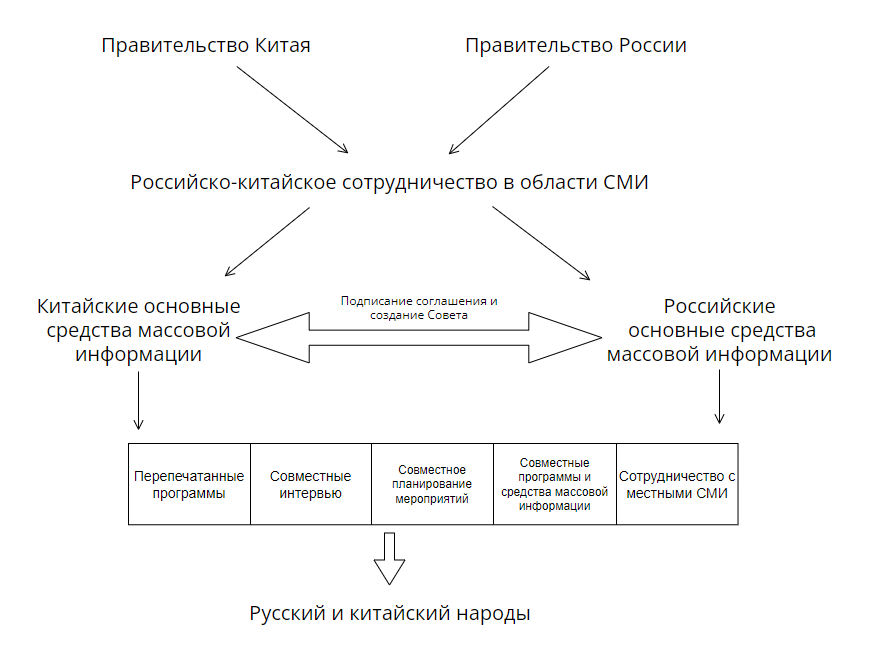 Российско-китайское сотрудничество является "многогранным и многоотраслевым" и "охватывает все основные направления и сферы взаимодействия". Что касается "вовлеченности государственных институтов на высоком уровне", то "ежегодные официальные визиты глав государств и многочисленные встречи на важнейших международных форумах стали нормой, как и регулярные встречи глав правительств". Действуют три комиссии на уровне вице-премьеров - по торговле, энергетике и гуманитарному сотрудничеству, а также более 20 комиссий и рабочих групп на уровне руководителей федеральных органов исполнительной власти". Как отмечает Титаренко, "Россия и ни одна другая страна, за исключением Китая, не установили такой многогранной схемы сотрудничества". Международная коммуникация обычно рассматривается как "передача информации через национальные границы, в основном через средства массовой информации".Туризм является важной формой культурного опыта, и туристические обмены между Китаем и Россией начались в 1990-х гг. как мелкомасштабная туристическая и развлекательная деятельность, связанная с приграничной торговлей. Год российско-китайского туризма, совместно организованный Россией и Китаем, не только стимулировал значительный рост туризма между двумя странами, но и обогатил культурное сотрудничество между двумя странами, а также положил начало процессу «туристической дипломатии» с США, Индией и Южной Кореей, которые организуют взаимные и совместные годы туризма.При активной поддержке правительств двух стран туристическая деятельность стала важной частью двустороннего практического сотрудничества. По данным российской и китайской статистики, число китайских туристов в Россию продолжало расти с 2014 по 2017 г., а число российских туристов в Китай, хотя и снизилось в 2015 г., начало восстанавливаться в следующих годах, достигнув нового максимума в 2017 г.Таблица 13. Сравнение данныхроссийских и китайских туристических источников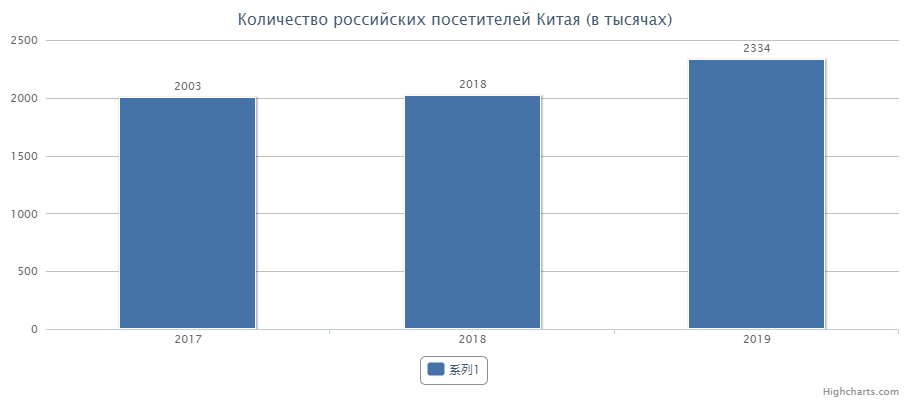 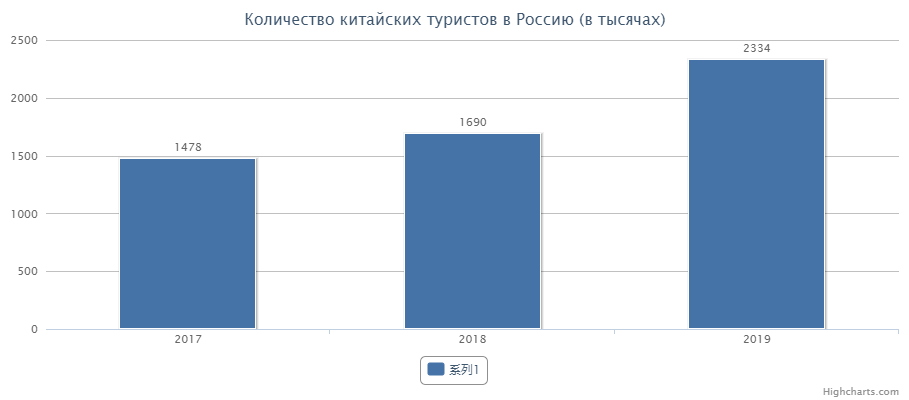 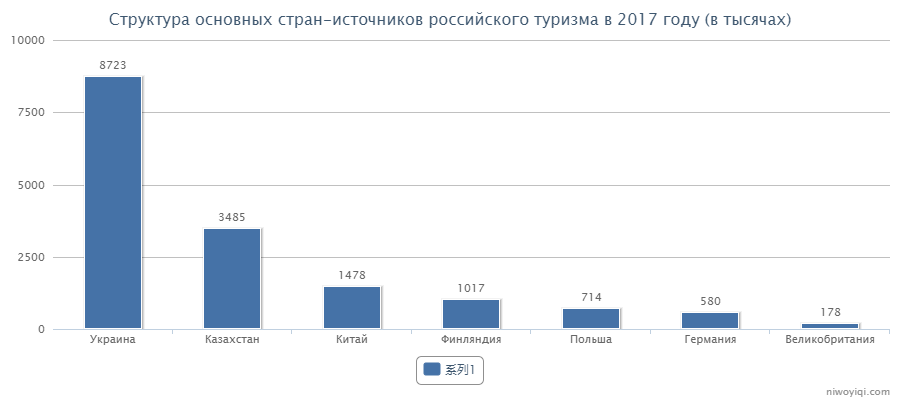 Источник данных: Управление национальной статистикиТуристический трафик между Россией и Китаем увеличился в 2014-2019 годах. Китай занимает первое место среди стран дальнего зарубежья по количеству туристов, посетивших Россию. Число китайских туристов в России растет с 2015 года, что связано с относительно низкой стоимостью поездки в Россию. Колебания курса валют предоставили китайским туристам больше возможностей для поездок в Россию. Кроме того, реализуется ряд проектов, направленных на привлечение китайских туристов на отдых в Россию. Таблица 14. Количество въездных и выездных поездок между Китаем и Россией, 2014-2019 (в тысячах)Эпидемия значительно повлияла на туризм в обеих странах, и его восстановление является важной задачей для России и Китая. 2 декабря 2020 года в режиме видеоконференции состоялась 25-я регулярная встреча премьер-министров Китая и России, в ходе которой премьер Госсовета КНР Ли Кэцян и премьер-министр России Мишуткин договорились об укреплении сотрудничества между российскими и китайскими органами управления туризмом, туристическими ассоциациями и туристическими агентствами и о проведении переговоров по новому Соглашению между Правительством КНР и Правительством РФ о взаимном освобождении групповых туристических виз.После зимних Олимпийских игр в Сочи в 2014 году Россия стала жертвой политизации спорта. Для России одним из главных событий зимних Олимпийских игр в Пекине является присутствие в Китае самого президента Владимира Путина. Российский Кремль сообщил, что поездка в Пекин - это первая поездка Путина в этом году и единственная запланированная до сих пор. Зимние Олимпийские игры 2022 года в Пекине будут простым и полным энтузиазма событием", - сказал Плитушин, глава генерального офиса Олимпийского комитета России, отметив, что российско-китайский спортивный обмен имеет хорошую основу и успешный опыт, и что два олимпийских комитета подписали ряд документов о сотрудничестве и установили стратегическое взаимное доверие и всестороннее сотрудничество. Зимние Олимпийские игры в Пекине продемонстрировали международному сообществу древний и одновременно современный Китай, как и лозунг "Вместе ради будущего", и были высоко оценены российской стороной. Горешак, комментатор российской газеты "Спорт-Экспресс", сказал, что идеальное проведение зимних Олимпийских игр в Пекине показало нам, что Китай может все.Массовый спорт также стал важным направлением сотрудничества между двумя сторонами, причем такие провинции и регионы, как Хэйлунцзян, Амур и Иркутск в китайско-российском приграничном регионе, используют преимущества своего географического положения для проведения ряда мероприятий по обмену массовыми видами спорта. Например, в августе 2017 года в Суйфэньхэ прошла 4-я китайско-российская конференция по спортивному обмену, на которой российские и китайские спортсмены и энтузиасты боевых искусств, стрельбы из лука и горного велосипеда обменялись навыками и углубили свою дружбу. В последние годы спортивные ассоциации, спортивные предприятия, туристические компании и медицинские подразделения в соответствующих регионах прилагают все усилия для углубления сотрудничества в различных областях, таких как спортивная подготовка, спортивная культура и подготовка резервных талантов. Китай и Россия - дружественные соседи и важные стратегические партнеры, и сотрудничество в области образования постоянно укрепляется, внедряются новые формы взаимодействия. Открытость, взаимосвязь и согласованное развитие обменов и сотрудничества между Китаем и Россией требуют сотрудничества во многих областях, таких как политика, экономика, культура и экология, а также продвижения и взаимодействия культуры и образования между двумя странами. Приграничные колледжи и университеты - это университеты в пределах 100 километров от границы между Китаем и Россией (включая страны Центральной Азии, граничащие с Синьцзяном в СНГ), которые являются либо государственными, либо частными местными учебными заведениями, готовящими студентов. Благодаря "Плану социально-экономического развития Дальнего Востока и Байкальского региона России до 2025 года", "Плану сотрудничества и развития китайско-российского Дальнего Востока (2018-2024 гг.)" и продвижению пилотной зоны свободной торговли Китая (Хэйлунцзян) российские и китайские приграничные университеты интегрировали свой собственный рост в потребности национального развития, так что образовательные обмены и сотрудничество между российскими и китайскими приграничными университетами будут расширяться и углубляться.Преимущество провинции Хэйлунцзян в том, что она является одной из колыбелей изучения русского языка в Китае. Хэйлунцзянский университет, Харбинский технологический институт, Хэйхэский институт, Хэйлунцзянский институт иностранных языков и многие другие университеты и колледжи провинции имеют специальности по русскому языку, ежегодно выпуская большое количество талантов русского языка. Обмен русским языком и культурой между Китаем и Россией оказывает большое влияние на таланты русского языка. Студенты северо-восточного Китая интенсивно изучают русский язык с младших классов средней школы, но поскольку русский язык мало распространен, преподается он на низком уровне.  В провинции Хэйлунцзян также сокращается контингент студентов, изучающих русский язык, что напрямую влияет на выращивание талантов для культурного обмена с Россией.С 1996 года Северо-восточный сельскохозяйственный университет сотрудничает с Хабаровским технологическим университетом в Российской Федерации в рамках совместного предприятия, направляя студентов друг к другу. Харбинский технологический институт и Московский государственный университет создали Российско-китайский центр русского языка, Хэйлунцзянский университет и Дальневосточный государственный университет создали совместную аспирантуру, Хэйхэский колледж и Благовещенский государственный педагогический университет создали Институт Конфуция и научно-техническую инновационную базу для российских и китайских студентов, эти учебные заведения также установили долгосрочное сотрудничество с десятком российских университетов и научно-исследовательских институтов. Форум ректоров университетов провинции Хэйлунцзян и Восточной России", проводимый раз в два года, и "Академический семинар по истории и перспективам китайско-российского сотрудничества", проводимый раз в год, заложили хорошую основу для сотрудничества и обмена между двумя сторонами в области высшего образования и сыграли важную роль в продвижении китайско-российских образовательных обменов и сотрудничества. Он сыграл важную роль в развитии образовательных обменов и сотрудничества между Китаем и Россией.2.4. Возможности и перспективы будущего развития социальных отношений между тремя северо-восточными провинциями КНР и Дальним Востоком РФКитай и Россия являются дружественными соседями и всегда поддерживали дружественные социальные отношения в соседних регионах. Реализация стратегии возрождения северо-восточного региона Китая и развития восточного региона России предоставила возможность для дальнейшего развития социальных отношений между двумя сторонами, которые вступили в период функционирования на высоком уровне в результате подписания и реализации "Наброска плана сотрудничества между северо-восточным Китаем и российским Дальним Востоком и Восточной Сибирью". Торговая практика трех северо-восточных провинций Китая и российского Дальнего Востока сформировала живую картину социальных отношений со сложными сетями социальных связей и взаимозависимости, которые привлекли внимание ученых во многих областях социологии, антропологии и этнографии.С 1990-х годов исследования социальных отношений начали смещать акцент с построения локальных социальных отношений на создание и поддержание социальных сетей через национальные границы и различные виды социальной деятельности, которые они производят. Большинство исследований проводилось в со-временной перспективе, фокусируясь на формировании, механизме функционирования и влиянии социальных сетей в определенном регионе и в определенное время. Подобные социальные отношения через национальные границы способствуют стабильности и устойчивости развития бизнеса. С хронологической точки зрения количество исследований, в которых изучалась динамика изменений в социальных сетях и их влияние на развитие бизнеса через устные истории изменений в социальных сетях бизнес-сообщества в различных контекстах социального развития, относительно невелико.Анализ результатов эмпирического исследования-Полуструктурированные интервью с экспертами - специалистами из Северо-Восточного Китая и Дальнего Востока России. В качестве экспертов были выбраны руководители торгово-экономических компаний Северо-Восточного Китая, руководители торгово-экономических компаний Дальнего Востока России и некоторые иностранные рабочие, т.е. представители всех основных социальных групп, вовлеченных в российско-китайский бизнес. Всего было шесть экспертов. Всех их объединяет то, что они имели опыт обучения и работы на Северо-Востоке и Дальнем Востоке, а некоторые из них являются основными работниками на современном уровне торговли между Россией и Китаем. Прожив в России или Китае, они понимают историю и текущую ситуацию в Северо-Восточном Китае и на Дальнем Востоке России. Их опыт работы и обучения также позволяет лучше понять специфику социальных связей между тремя провинциями Северо-Восточного Китая и Дальневосточным федеральным округом России.Основным критерием был более чем семилетний опыт работы на северо-востоке Китая и на российском Дальнем Востоке. Основными характеристиками, повлиявшими на организацию интервью с участниками исследования, были следующие: относительно закрытый характер сообществ, непосредственно занимающихся вопросами Северо-Восточного Китая и Дальнего Востока России, которые обсуждали основные проблемы и вопросы развития торгового бизнеса только в узком кругу профессионалов в области экономики и торговли; желание экспертов остаться анонимными, так как они не хотели навязывать свое мнение всему экспертному сообществу Северо-Восточного Китая и Дальнего Востока России ; высокий уровень конкуренции в торговой отрасли. Анализ результатов по четвертам блокам вопросов, составленных исходя из основных задач и рабочих гипотез эмпирического исследования1. Исторические предпосылки и текущая социальная ситуация в Северо-Восточном Китае и на Дальнем Востоке РоссииБолее половины экспертов считают, что основное социальное положение в трех северо-восточных провинциях Китая заключается в том, что система социального обеспечения неадекватна, во многих городах нет возможности решить вопросы пенсионного страхования и медицинского страхования, а выплаты по пенсионному страхованию низкие, и этот разрыв увеличивается. В таких условиях у многих людей нет другого выбора, кроме как идти на работу или работать в некоторых слаборазвитых районах, чтобы заработать на жизнь. (Эксперт 3) Эксперты считают, что создание надежной системы социального обеспечения является важной основой социальной стабильности на северо-востоке. На старых промышленных базах Северо-Востока много уволенных рабочих, и значительная часть людей живет в относительных лишениях. Промышленные рабочие на северо-востоке хорошо образованы, и если они станут силой недовольства в обществе из-за безработицы и бедности, это не только повлияет на реализацию стратегии по возрождению старых промышленных баз на северо-востоке, но и создаст серьезную угрозу социальной стабильности по всей стране. (Эксперт 2)Более половины экспертов считают, что основной социальной ситуацией на Дальнем Востоке России является относительно серьезная проблема убыли населения. Демографическую ситуацию в Дальневосточном федеральном округе можно охарактеризовать одним словом - "несбалансированная". Распределение населения крайне неравномерно. Хотя в Дальневосточном федеральном округе проживает равное количество русских и японцев, в других регионах русских очень мало. (Эксперт 1) Серьезная потеря населения может привести к медленному социально-экономическому развитию и ослаблению социальных связей на российском Дальнем Востоке. Но если Россия и Китай будут сотрудничать друг с другом и развиваться вместе, я считаю, что эти проблемы будут постоянно улучшаться. (Эксперт 4)2. Социальные связи между Северо-Восточным Китаем и российским Дальним Востоком на политическом уровнеНекоторые эксперты считают, что связи между Дальневосточным федеральным округом России и тремя провинциями Северо-Восточного Китая не слишком тесные, особенно с провинциями Хэйлунцзян и Цзилинь. Например, в области экономики и торговли, культуры, науки и техники еще есть большие возможности для сотрудничества, необходимо укреплять обмены и сотрудничество. (Эксперт 2) В то же время, культурные и языковые различия между двумя регионами должны быть преодолены, чтобы лучше способствовать сотрудничеству и обмену. Поэтому необходимо укреплять связи и сотрудничество между правительствами России и Китая и группами гражданского общества, а также создавать больше платформ и механизмов сотрудничества. Например, правительство Российской Федерации создало ряд новых предприятий на Дальнем Востоке. Оно позиционирует его как отдельную часть Стратегии развития Дальнего Востока. Оно строит порты и аэропорты и имеет двусторонние торговые соглашения с Китаем. (Эксперт 5)Большинство экспертов считают, что сотрудничество между Дальневосточным федеральным округом и тремя северо-восточными провинциями Китая не будет зависеть от международных политических факторов в развитии российско-китайских отношений. На двустороннем уровне правительства России и Китая развивают тесное и разностороннее сотрудничество в экономической, научной и культурной областях благодаря созданию механизма сотрудничества на высоком уровне и регулярным встречам премьер-министров. Правительства двух стран также ведут диалог по таким вопросам, как взаимные инвестиции, взаимная торговля и контакты между людьми. (Эксперт 4) В развитии российско-китайских отношений сотрудничество между Дальневосточным федеральным округом и тремя северо-восточными провинциями Китая не подвержено влиянию международных политических факторов. Например, на втором диалоге по торгово-экономическому сотрудничеству между тремя северо-восточными провинциями Китая и Дальневосточным федеральным округом России, состоявшемся в прошлом году, российская и китайская стороны подробно обсудили развитие торгово-экономического сотрудничества между двумя странами. (Эксперт 3)3. Социальные связи между экономическим измерением Северо-Восточного Китая и Дальнего Востока РоссииВсе эксперты согласны с тем, что экономические отношения между Дальневосточным федеральным округом России и тремя северо-восточными провинциями Китая взаимозависимы. С 1980-х годов между двумя сторонами устанавливаются все более тесные связи. Торговые связи между тремя северо-восточными провинциями Китая и Дальневосточным федеральным округом России укрепляются. Обе стороны сотрудничают во многих областях, таких как воздушный, железнодорожный и морской виды транспорта, а также приграничная торговля, разработка ресурсов и экотуризм. (Эксперт 1) Помимо прочего, с точки зрения торговли, Дальневосточный федеральный округ России и три северо-восточные провинции Китая ведут торговлю через российско-китайские пограничные переходы. Эти порты включают порт Бинхэ, порт Маньчжоули и так далее. (Эксперт 6) Это стимулирует местное экономическое развитие. В то же время российские инвесторы также с оптимизмом смотрят на перспективы промышленного развития в Северо-Восточном Китае и активно изучают инвестиционные возможности.Некоторые эксперты считают, что три северо-восточные провинции Китая могут сотрудничать в области сельского хозяйства, транспорта и туризма. Что касается сельского хозяйства, то российский Дальний Восток является одним из основных поставщиков зерна в Китай. Укрепление сельскохозяйственного сотрудничества в российско-китайском приграничном регионе позволит обеспечить продовольственную безопасность Северо-Восточного Китая. Что касается транспорта, то в российско-китайском приграничном регионе имеется множество трансграничных железных и автомобильных дорог, а также международных интермодальных терминалов и транспортных средств, которые имеют большое значение для российско-китайской торговли. В сфере туризма мы можем совместно работать над созданием туристических маршрутов и привлекать больше китайских туристов на российский Дальний Восток. Китай и Россия также могут укреплять сотрудничество в области науки и технологий. Развитие российского Дальнего Востока находится на переломном этапе, и российский регион может предложить Китаю множество инновационных продуктов и технологий. (Эксперт 2)4. Социальные связи на культурном уровне между Северо-Восточным Китаем и российским Дальним ВостокомНекоторые эксперты считают, что обмены и сотрудничество на культурном уровне будут играть важную роль в будущем развитии российского Дальнего Востока и трех северо-восточных провинций Китая. В настоящее время Россия и Китай создали механизм сотрудничества между Дальним Востоком и Сибирским федеральным округом, который уже функционирует. Например, в трех северо-восточных провинциях Китая во многих местах активно развиваются высокотехнологичные отрасли, и на российском Дальнем Востоке есть много подобных мест. В наших обменах и сотрудничестве мы придаем большое значение обменам и сотрудничеству в области образования, науки и техники и культуры. (Эксперт 2) Культурный обмен - это мост взаимопонимания и уважения, а также важный способ укрепления взаимопонимания и дружбы. Дальневосточный федеральный округ и три северо-восточные провинции Китая имеют много общего в плане истории и культуры, природных ландшафтов, народных обычаев и экономического развития, поэтому культурный обмен должен быть всесторонним. Например, некоторые артисты из Дальневосточного федерального округа могли бы также приезжать в три северо-восточные провинции для выступлений. (Эксперт 3)Большинство экспертов считают, что сотрудничество между Дальним Востоком и тремя северо-восточными провинциями Китая должно осуществляться не только посредством мер по содействию, но и в плане взаимного культурного притяжения. Обе стороны могут проводить различные мероприятия по культурному обмену, такие как художественные выставки, культурные туры, выставки живописи и каллиграфии и т.д. для расширения культурных обменов между жителями двух регионов и продвижения углубленного сотрудничества в области культуры между ними. (Эксперт 4) Правительство, предприятия и общественность могут создать более тесный и эффективный механизм обмена, чтобы глубже понять друг друга и продвигать взаимовыгодное и беспроигрышное сотрудничество посредством проектного сотрудничества и деловых обменов. Это может принимать форму организации культурных фестивалей, художественных выставок и других мероприятий: это самый прямой путь к укреплению взаимопонимания и дружбы через демонстрацию культуры и искусства друг друга. (Эксперт 5) Содействие обмену между людьми: например, обмен студентами, преподавателями, исследователями и т.д. может позволить обеим сторонам лучше понять культуру и привычки друг друга и усилить культурный обмен. (Эксперт 2) Поддержка изучения языков: предоставление языковой подготовки, услуг перевода и т.д., чтобы помочь обеим сторонам преодолеть языковые барьеры. Интернет и цифровые СМИ: через Интернет и цифровые СМИ. Например, социальные сети, онлайн-видео и т.д. позволяют обеим сторонам легче узнать о культуре, традициях и образе жизни друг друга. (Эксперт 2)Что касается возможностей и перспектив будущего развития социальных отношений между тремя северо-восточными провинциями Китая и российским Дальним Востоком, эксперты согласились с тем, что концепция "государственной поддержки для стимулирования экономики" имеет важное значение для развития социальных отношений между двумя регионами. Например, эксперт 1 очень подробно остановился на том, что благодаря государственной поддержке следует продолжать развивать обмены в области образования, науки и техники, культуры, туризма, спорта, здравоохранения и других сферах. Необходимо изучить потенциал местного сотрудничества и сотрудничества в приграничных районах двух стран для повышения эффективности и развития взаимовыгодного экономического сотрудничества между Россией и Китаем на Северо-Востоке и Дальнем Востоке. Эксперт 2 подчеркнул, что если обе стороны смогут достичь соглашения по урегулированию торговых вопросов, это принесет огромную выгоду обеим сторонам. Существует огромный потенциал для торговли между Китаем и Россией, и на Дальнем Востоке работает множество китайских и российских компаний. Таким образом, объединение этих компаний позволит им максимально использовать свои сильные стороны.Общие выводы по рабочим гипотезам эмпирического исследования:Результаты интервью полностью подтвердили рабочую гипотезу 1 исследования и частично подтвердили гипотезу 2. Результаты интервью свидетельствуют о том, что, несмотря на относительную отсталость Северо-Восточного Китая и Дальнего Востока России, их жители имеют высокую мотивацию, и государство продолжает уделять им внимание с точки зрения политики, хотя масштабы и объемы могут быть не такими большими, как двустороннее сотрудничество между другими странами (гипотеза 1). Будущие возможности и перспективы для социальных отношений между Северо-Восточным Китаем и Дальним Востоком России существуют и со временем будут укрепляться между двумя странами (гипотеза 2). После десятилетий развития общества Северо-Востока и Дальнего Востока значительно выросли, но проблема потери населения постоянно влияет на развитие обеих стран. Мотивы потери населения можно разделить на два аспекта: социальные и экономические мотивы. Основными социальными факторами являются семейная миграция, брак, учеба и обучение, старение в другом месте, а экономическими - работа и бизнес. В целом, отток людей с Северо-Востока Китая и Дальнего Востока России в большей степени связан с поиском экономических выгод. В настоящее время сотрудничество между Китаем и российским Дальним Востоком расширяется в области экономики, торговли, культуры, образования и туризма. Стратегии развития России и Китая интегрированы в процессы социально-экономического развития обеих стран. В рамках механизма сотрудничества между правительствами Китая и России оба региона северо-восточных провинций Китая и Дальневосточный федеральный округ России активно продвигают политическое, экономическое, торговое и культурное сотрудничество друг с другом, вливая новую жизненную силу в развитие своих отношений. В настоящее время в отношениях между Дальневосточным федеральным округом России и тремя северо-восточными провинциями Китая еще много возможностей для улучшения. Несмотря на наличие некоторых проектов сотрудничества между двумя регионами, во многих областях остаются большие пробелы и неиспользованный потенциал.ЗаключениеМежду тремя северо-восточными провинциями Китая и Дальневосточным федеральным округом России существует большой потенциал и возможности для развития социальных связей. Поскольку политические и экономические связи между двумя сторонами продолжают укрепляться, существует большой потенциал для сотрудничества между двумя регионами в таких областях, как гуманитарные обмены, образование, торговля и международные отношения.Социальные связи между тремя северо-восточными провинциями Китая и Дальневосточным федеральным округом России можно развивать с точки зрения культуры и расширять по ряду направлений, например, начать с высокопродуктивной программы обмена иностранными студентами и расширить программы обучения сотрудников для развития торговых и инвестиционных отношений между компаниями. Кроме того, три северо-восточные провинции Китая и Дальневосточный федеральный округ России также очень богаты культурным и историческим наследием и могли бы использовать его для создания общей индустрии туризма.В то же время обе стороны могут укрепить обмены и сотрудничество в экономической сфере. Рассматривая историю и текущее состояние развития экономического сотрудничества между Северо-Восточным Китаем и Восточной Россией, можно отметить, что два региона добились значительного развития в области торговли, инвестиций и промышленного сотрудничества, достигнуты плодотворные результаты в развитии и строительстве энергетики, объединении транспортной инфраструктуры, упрощении финансовых услуг, а также в сотрудничестве в области сельскохозяйственной науки и техники. Однако в целом сотрудничество между двумя регионами все еще страдает от ограниченного масштаба сотрудничества, низкого уровня сотрудничества, неравномерного уровня экономического сотрудничества между северо-восточными областями и восточными регионами России, нестабильной политики с российской стороны, несовершенного механизма гарантий, отстающего развития торговли услугами, при этом уровень экономического сотрудничества отстает от уровня политического взаимного доверия.Таким образом, установление и расширение социальных связей между тремя северо-восточными провинциями Китая и Дальневосточным федеральным округом России является крайне важным и полезным. Установление этих связей не только будет способствовать развитию между двумя регионами, но и поможет укрепить региональную стабильность, содействовать культурному обмену и обмену опытом, и, что более важно, укрепить сотрудничество и дружбу между Китаем и Россией, а также совместно поддерживать глобальный мир и процветание.Список литературыАлександрова. М. В., Чжу Сяньпин, Сунь Сюй. Китайские инвестиции в России: текущая ситуация, тенденции и направления развития. Форум Северо-Восточной Азии, 2014(2): С.11-20. Бай Сяогуан. Исследование китайско-российского сотрудничества в области культурной индустрии. Siberian Studies,2014,41(06):С.74-77.Бай Сяогуан. Текущая ситуация, проблемы и контрмеры культурных обменов с Россией в провинции Хэйлунцзян в условиях новой ситуации. Theoretical observation,2022(08):С.131-134.Ван Сюэмэй, Хэ Си. Влияние китайско-российских культурных обменов на экономическое и торговое сотрудничество между двумя странами в контексте "Одного пояса и одного пути" . 2022(24):С.56-58.Ван Сяолин, Фан Синьцунь. Оценка реформы возрождения старых промышленных баз в Северо-Восточном Китае и анализ влияющих факторов [J]. Бизнес-исследования, 2017 (1).Ван Сянькуй. Углубленное осуществление национального стратегического плана "Один пояс, один путь" для ускорения строительства Хэйлунцзянского сухопутного и морского экономического пояса Шелкового пути [J]. Vitality, 2015(6): с 4-7Вэй Чэньгуан. Исследование контрмер китайско-российских культурных обменов для экономического и торгового сотрудничества в рамках инициативы "Один пояс и один путь". Реформа и управление предприятием, 2022(01):С.174-176.Го Синьсинь. Сравнение культурных различий между Китаем и Россией. Century Bridge,2012(21):С.137-138.Дэн Юйсюань, Чжоу Чуньчан. Исследование транснационального знакомства и въездных потребительских привычек вьетнамских приграничных людей: концептуальная инновация транснациональных этнографических методов [J]. World Ethnicity, 2020, (1): 56-63.Китайско-российское финансовое сотрудничество на службе строительства "Пояса и пути" [EB/OL]. http://www.sohu.com/a/320494544_ 522914. [2019-06-14].Ли Чуньян, Пэн Чуаньхуай. Текущая ситуация культурного обмена между провинцией Хэйлунцзян и Россией, проблемы и задачи. Журнал колледжа Хэйхэ, 2013, 4(06):С.16-18.Ли Юмэй. Влияние изменений в международной экономической и торговой среде на китайско-российское экономическое и торговое сотрудничество. Ежемесячник цен, 2020(06):С.61-65.Ли Сяору. История развития и перспективы экономического сотрудничества между российским Дальним Востоком и Северо-Восточным Китаем. Внешняя экономика и торговля, 2016(09):С.7-11.Ли Чуаньсюнь. Последние тенденции торгового сотрудничества между Северо-Восточным Китаем и российским Дальним Востоком. Российский рынок Центральной Азии Восточной Европы, 2003(06):С.5-11.Лонг Сюэ. Анализ текущей ситуации и потенциала китайско-российского финансового сотрудничества в рамках инициативы "Один пояс и один путь". Внешняя торговля и экономика,2017(07):С.29-30 и 78.Лу Наньцюань. Двадцать лекций об экономической реформе в Советской России [М]. Шанхай: Издательство Шанхайского книжного магазина "Саньлянь", 2015:Лу Наньцюань, "Исследование по продвижению китайско-российского регионального экономического, торгового и финансового сотрудничества в рамках инициативы "Пояс и путь"". Исследование региональных финансов, 2018(10): С.7-11.Лю ZL, "Путь финансового сотрудничества между провинцией Хэйлунцзян и Россией в рамках "Пояса и пути". Журнал экономических исследований, 2018(8). С.139-140.Лю Чаонань. Исследование влияющих факторов и перспектив экономического сотрудничества между Северо-Восточным Китаем и российским Дальним Востоком. Журнал Пекинского полиграфического института,2021,29(02):С.41-46.Ма Сяочэн. От рутины к китайскому бизнесу: исследование устной истории изменения сетей взаимоотношений и развития бизнеса китайцев в Северном Таиланде [J]. Северо-западные этнические исследования, 2021, (3): 110-124.Печелица. В.Ф., Чжун Цзяньпин, перевод. Анализ регионального сотрудничества между Россией и Китаем на Востоке. Русский журнал, 2013(3): С.21-24. См. Департамент Евразии Министерства иностранных дел Китайской Народной Республики, "Сборник важных документов, посвященных 60-летию установления дипломатических отношений между Китаем и Россией", World Knowledge Press, 2010 изд. С.1-390.Тан Хуэйцзюнь, Пэн Цунцзюнь. Влияние массовизации высшего образования на мобильность сельского населения [J]. Наука университетского образования, 2007, (1): c 94-97.Тан Энюй, Хуан Лимин и др. Исследование строительства мягкой силы Хэйлунцзянского сухопутного и морского экономического пояса Шелкового пути[J]. Северная экономика и торговля, 2015(9): с 3-4,11.Тао Линь. Сравнение современного развития гражданского общества в Китае и России на основе четырех измерений [J]. Журнал Циндаоского университета науки и техники (издание по общественным наукам), 2020,36(04): с. 36-43.Фан Ляньцин и др., ред., История послевоенных международных отношений, Издательство Пекинского университета, 1999, стр. 166-168.Фэн Юйцзюнь, У Дахуэй, Лю Хуацинь и др. Экономический "взгляд России на восток" и китайско-российское торгово-экономическое сотрудничество. Евразийская экономика, 2015(1): С.1-47. Хао Дацзян, Лю Чанг. Исследование развития культурных обменов и экономического сотрудничества между Китаем и Россией. Северная экономика и торговля, 2019(09):С.12-13.Цзян Чжэньцзюнь. Исследование совместного китайско-российского строительства "Одного пояса и одного пути" и двустороннего экономического и торгового сотрудничества. Российские исследования Восточной Европы и Центральной Азии, 2015(4): С.41-47. Цзяо, Фаньи, Лу, Мэн. Варианты пути синергетического развития Северо-Восточного Китая и российского Дальнего Востока. Академический обмен, 2019(08):С.84-92 и 191-192.Цзян Р. Исследование китайско-российских культурных обменов в XXI веке. Харбинский нормальный университет, 2021.Цюань Хунчжэнь. Исследование транснационального межлокального экономического сотрудничества в Северо-Восточной Азии [D]. Цзилиньский университет, 2009.Чжао Кайин, Чжэн Лисинь. Исследование влияния китайско-российского культурного обмена на китайско-российское сотрудничество. Северная экономика и торговля, 2016(04):С.13-14.Чжао Ляньгэ, Чжун Бо, Ван Сюэюань. Исследование неоднородности рабочей силы, барьеров миграции населения и регионального неравенства доходов [J]. Бизнес-исследования, 2014 (2)Чжу Бэйбэй. Исследование стратегии развития Дальневосточного региона России и китайско-российского регионального сотрудничества. Цзилиньский университет, 2019.Чжу Сяньпин, Чжан Ифу, И.Н. Емелинов, Лю Сяо, Б.А. Дошинко, B.C. Збарашинко, А.Е. Борайко, Ван Югуо. Реализация духа 19-го Национального конгресса и создание "Шелкового пути по льду" - Обсуждение семинара Цзилиньского университета и Российской академии военных наук по "Шелковому пути по льду". Форум Северо-Восточной Азии, 2018(2): С.12-16 и 127.Чэнь Дуншэн. Региональная экономика. Чжэнчжоу: Народное издательство Хэнань, 1993. Чэнь Сюшань, Чжан Кэюнь. Региональная экономическая теория. Пекин: Коммерческая пресса, 2003. Чэнь Юнчан. Экономический пояс Лунцзянского сухопутного и морского Шелкового пути [J].Ян Хайтао, Лю Биншэн. Исследование структурной безработицы в Северо-Восточном Китае[J]. Хэйлунцзянская социальная наука, 2008(05): с 89-92.Видение и действия по продвижению строительства Экономического пояса Шелкового пути и морского Шелкового пути 21 века [EB/OL]. 2015-03-28. URL: http: //www.fao⁃ bserver.com/NewsInfo.aspx?id=11094.В поисках пути к экономике Северо-Востока [З/ОЛ]. Caixin Weekly, 2015 (21). URL: http: //weekly.caixin.com/2015-05-29/100814502.html.Генеральный план ревитализации старой промышленной базы провинции Хэйлунцзян (пересмотр 2008 года) [EB/OL]. 2009-05-07. URL: http: //dbzxs.ndrc.gov.cn/zywj/ 200905/t20090507_664284.ht.Заседание лидеров экономик форума АТЭС. Владимир Путин открыл первое рабочее заседание лидеров 49 NORTHEAST ASIA FORUM экономик форума АТЭС во Владив на остоке [EB/OL].8 сентября 2012 года. URL: http: //kremlin.ru/events/presi⁃ dent/news/16424.Концепции развития приграничных территорий субъектов Российской Федерации, входящих в состав Дальневосточного федерального округа и Байкальског о регионе [EB/OL].6 ноября 2015 года. URL: http://gov⁃ ernment.ru/docs/20380/.Китайско-российское совместное заявление о стыковочном сотрудничестве по строительству Экономического пояса Шелкового пути и созданию Евразийского экономического союза [EB/OL]. 2015-05-9. URL: http:// www.fmprc.gov.cn/mfa_chn/ziliao_611306/zt_611380/dnzt_611382/ydyl_667839/. zyxw_667918/t1262143.shtml.Несколько мнений ЦК КПК и Госсовета о всестороннем возрождении Северо-Восточного региона и других старых промышленных баз [EB/OL]. 2016-04-27. URL: http://dbzxs. ndrc.gov.cn/zywj/201604/t20160427_799860.html.Совместное заявление по итогам встречи глав государств России и Китая в Москве [EB/OL]. 2009-06-18. URL: http: //www.gov.cn/ldhd/2009-06/18/content_ 1343301.htm..[US] Ставрианос, "Всеобщая глобальная история", перевод Ву Сяньин и др, 1992, стр. 204.Центральный комитет КПК и Государственный совет. Несколько мнений о реализации стратегии возрождения старых промышленных баз в Северо-Восточном регионе и других районах [EB/OL]. 2003-10-05, URL: http: //www.chinalawedu.com/falvfagui/fg22016/873.shtml.12-й пятилетний план возрождения Северо-Восточного Китая [EB/OL]. URL: http: //www.tceic.com/h1ggkjj776g20029hj642j34.html..Приложение 1Программа исследования на тему: «Социологический анализ особенностей социальных отношений между Северо-Восточным Китаем и российским Дальним Востоком»Китай и Россия являются дружественными соседями и всегда поддерживали дружественные социальные отношения в соседних регионах. Реализация стратегии возрождения северо-восточного региона Китая и развития восточного региона России предоставила возможность для дальнейшего развития социальных отношений между двумя сторонами, которые вступили в период функционирования на высоком уровне в результате подписания и реализации "Наброска плана сотрудничества между северо-восточным Китаем и российским Дальним Востоком и Восточной Сибирью". Торговая практика трех северо-восточных провинций Китая и российского Дальнего Востока сформировала живую картину социальных отношений со сложными сетями социальных связей и взаимозависимости, которые привлекли внимание ученых во многих областях социологии, антропологии и этнографии.Расположенные во внутренних районах Северо-Восточной Азии, три северо-восточные провинции являются логистическими узлами, соединяющими Тихий океан и Евразийский континентальный мост, граничат с российским Дальним Востоком на севере, а протяженность границы с Россией составляет 3 270 километров, что занимает первое место в стране. В трех северо-восточных провинциях расположены многочисленные порты въезда, включая 17 национальных пограничных переходов первой категории. Имея прямые воздушные, наземные и водные маршруты, а также удобные условия для интермодальных перевозок по суше-морю и реке-морю, они обладают выдающимися географическими преимуществами и являются уникальными в схеме регионального сотрудничества вдоль границ Китая и остального мира. По сравнению с Россией, на Северо-Востоке существуют огромные различия в численности населения и площади территории. Население Северо-Востока превышает 100 миллионов человек, что в 16 раз больше, чем на Дальнем Востоке, в то время как площадь территории составляет всего 787 300 квадратных километров, что составляет лишь 12,7% от площади Дальнего Востока, а промышленно-экономические структуры и уровни экономического развития также сильно отличаются, при этом наблюдается сильное взаимодополнение спроса и предложения рабочей силы.С 1990-х годов исследования социальных отношений начали смещать акцент с построения локальных социальных отношений на создание и поддержание социальных сетей через национальные границы и различные виды социальной деятельности, которые они производят. Большинство исследований проводилось в со-временной перспективе, фокусируясь на формировании, механизме функционирования и влиянии социальных сетей в определенном регионе и в определенное время. Подобные социальные отношения через национальные границы способствуют стабильности и устойчивости развития бизнеса. С хронологической точки зрения количество исследований, в которых изучалась динамика изменений в социальных сетях и их влияние на развитие бизнеса через устные истории изменений в социальных сетях бизнес-сообщества в различных контекстах социального развития, относительно невелико.Основными гипотезами эмпирического исследования являются:- Развитие социальных отношений между Северо-Восточным Китаем и российским Дальним Востоком связано в соответствии с политической активностью двух стран.- Будущие возможности и перспективы социальных отношений между Северо-Восточным Китаем и российским Дальним Востоком существуют и со временем будут укрепляться между двумя странами.Цель исследования: - Исследовать социальные связи между Северо-Восточным Китаем и Дальним Востоком России.Задачи исследования:- Выявить и изучить социальные связи между Северо-Восточным Китаем и российским Дальним Востоком.- Проанализировать особенности социально-экономических структур и историю их формирования в Северо-Восточном Китае и на Дальнем Востоке России;- Характеристика социальных отношений между двумя сторонами на Северо-Востоке Китая и Дальнем Востоке России; - Анализ взглядов участников Северо-Восточного Китая и Дальнего Востока России на особенности функционирования и развития рынков в условиях глобализации.Географическая среда исследования: Северо-Восток Китайской Народной Республики и Дальний Восток Российской Федерации.Сроки проведения и обработки результатов интервью: апрель-май 2023 года.Методология исследования: организация и проведение глубинных полуструктурированных интервью с экспертами - людьми, работающими и обучающимися на Северо-Востоке Китая и Дальнем Востоке России. В качестве экспертов были выбраны руководители внешнеторговых компаний, служащие и студенты, т.е. представители основных социальных групп двух регионов. Всего было шесть экспертов. Главным критерием было наличие у них более чем пятилетнего опыта работы в Китае и России.1 эксперт: менеджер отдела продаж торговой компании в северо-восточном регионе Китая.2 эксперт: менеджер отдела продаж торговой компании на Дальнем Востоке России.3 эксперт: житель России, живущий и работающий на северо-востоке Китая.4 эксперт: житель Китая, живущий и работающий на Дальнем Востоке России.5 эксперт: российские студенты, обучающиеся на северо-востоке Китая.6 эксперт: китайские студенты, обучающиеся на российском Дальнем Востоке.Приложение 2Интервью с ключевыми участниками в Дальневосточном федеральном округе России или в трех северо-восточных провинциях Китая.1 блок. Исторические предпосылки и текущая социальная ситуация в Северо-Восточном Китае и на Дальнем Востоке России.Знаете ли вы историю, географическое положение и культурные традиции трех северо-восточных провинций Китая? По вашему мнению, какова текущая социальная ситуация в трех северо восточных провинциях Китая на данном этапе? Знаете ли вы историю, географическое положение и культурные традиции Дальневосточного федерального округа России? По вашему мнению, какова текущая социальная ситуация в Дальневосточном федеральном округе России на данном этапе?2 блок. Социальные связи между Северо-Восточным Китаем и российским Дальним Востоком на политическом уровне.Как вы думаете, достаточно ли тесны существующие связи между Дальневосточным федеральным округом России и тремя северо- восточными провинциями Китая?Как вы думаете, каким образом правительства двух регионов могут продвигать и поддерживать региональное сотрудничество и связи?Как вы думаете, влияют ли на сотрудничество между Дальневосточным федеральным округом России и тремя северо-восточными провинциями Китая международные и политические факторы? Как, по вашему мнению, каковы эти факторы?3 блок. Социальные связи между экономическим измерением Северо-Восточного Китая и Дальнего Востока России.Вы когда-нибудь наблюдали экономические связи и взаимодействие между Дальневосточным федеральным округом России и тремя северо- восточными провинциями Китая? Пожалуйста, опишите подробно.Каковы, по вашему мнению, пути и средства, которые могут быть использованы для продвижения экономических обменов?Какие вы видите потенциальные возможности для торгового сотрудничества и инвестиционного взаимодействия между Дальневосточным федеральным округом России и тремя северо-восточными провинциями Китая? Как вы думаете, какое влияние окажет такое сотрудничество на экономическое развитие двух регионов?4 блок. Социальные связи на культурном уровне между Северо-Восточным Китаем и российским Дальним Востоком.Как вы думаете, могут ли образовательные, научные и культурные обмены сыграть важную роль в сотрудничестве между Дальневосточным федеральным округом России и тремя северо-восточными провинциями Китая?Как вы думаете, оказывают ли культурные различия и языковые барьеры между Дальневосточным федеральным округом России и тремя северо-восточными провинциями Китая негативное влияние на сотрудничество между двумя регионами? Как, по вашему мнению, можно преодолеть эти проблемы?Какие пути и средства можно использовать для развития культурного обмена?Какие у вас есть предложения или идеи по развитию связей и сотрудничества между Дальневосточным федеральным округом России и тремя северо-восточными провинциями Китая?Приложение 3Пример транскрипта интервью с экспертом 2.Здравствуйте! Меня зовут Чжан Чжунвэй. Я — студентка 4 курса факультета социологии Санкт-Петербургского государственного университета и задаю вопросы о социальных связях между обществами трех северо-восточных провинций Китая и обществами Дальневосточного федерального округа России. Данные опроса будут использованы для изучения возможности развития социальных связей между регионами трех северо-восточных провинций Китая и Дальневосточного федерального округа России. Пожалуйста, примите участие в опросе. На заполнение анкеты потребуется около 30 минут. Опрос является анонимным. Спасибо за участие в опросе!1 блок. Исторические предпосылки и текущая социальная ситуация в Северо-Восточном Китае и на Дальнем Востоке России.ИНТЕРВЬЮЕР: Знаете ли вы историю, географическое положение и культурные традиции трех северо-восточных провинций Китая? ЭКСПЕРТ: Расположенный на северо-востоке Китая, Северо-Восток представляет собой многотерриториальный ландшафтный регион, сочетающий леса, луга, горы, равнины и озера. Он включает в себя три провинции Хэйлунцзян, Цзилинь и Ляонин, а также автономный район Внутренняя Монголия и Российскую Федерацию. Рельеф Северо-Востока в основном гористый и платообразный, причем на севере и юге рельеф высокий, а в центре - низкий. В результате климат на северо-востоке очень холодный.ИНТЕРВЬЮЕР: По вашему мнению, какова текущая социальная ситуация в трех северо восточных провинциях Китая на данном этапе? ЭКСПЕРТ: Я думаю, что самой большой проблемой в настоящее время является неадекватная система социального обеспечения. Во многих городах нет возможности решить проблему пенсионного страхования и медицинского страхования, а выплаты по пенсионному страхованию низкие, и этот разрыв продолжает увеличиваться. В таких условиях у многих людей нет другого выбора, кроме как работать, чтобы заработать на жизнь, или уехать на работу в слаборазвитые районы, но многие из них узнают, что их зарплата составляет всего 3-4 тысячи юаней в месяц после того, как они уехали туда, и там нет никакого социального обеспечения. Я думаю, что это большая проблема. Вторая проблема заключается в том, что цены растут относительно быстро. Многие жители больших городов предпочитают работать в маленьких городах или в менее развитых районах.ИНТЕРВЬЮЕР: Знаете ли вы историю, географическое положение и культурные традиции Дальневосточного федерального округа России? ЭКСПЕРТ: Дальневосточный федеральный округ России, также известный как Амурская область, является областью Российской Федерации, расположенной на Дальнем Востоке. Его площадь составляет 256 700 квадратных километров, или 33,3% всей территории Дальнего Востока. На востоке она отделена морем от японского острова Хоккайдо и Корейского полуострова, на юге - от китайской провинции Цзилинь через реку Ялу, на западе - от Монгольской Народной Республики, а на севере - от основной части Российской Федерации. Исторически Амурская область была основным транспортным маршрутом и торговым центром для Северо-Восточного Китая и Северо-Восточной Азии. Будучи долгое время китайской территорией, Амурская область впоследствии была оккупирована царской Россией и стала российским колониальным опорным пунктом на Дальнем Востоке.ИНТЕРВЬЮЕР: По вашему мнению, какова текущая социальная ситуация в Дальневосточном федеральном округе России на данном этапе?ЭКСПЕРТ: Какова демографическая ситуация в Дальневосточном федеральном округе России с социальной точки зрения? В некотором смысле демографическую ситуацию в Дальневосточном федеральном округе можно охарактеризовать одним словом - "несбалансированная". Распределение населения крайне неравномерно. Под распределением населения понимается соотношение количества людей, проживающих в одной этнической группе, и количества людей, проживающих в другой этнической группе в пределах региона. Хотя в Дальневосточном федеральном округе проживает равное количество русских и японцев, в других регионах русских очень мало. На социальном уровне в Дальневосточном федеральном округе также существуют серьезные проблемы. В основном это связано с тем, что в регионе нет достаточно большой промышленной базы и слабо развита инфраструктура.Конечно, в Дальневосточном федеральном округе есть несколько развитых промышленных городов, таких как Хабаровский край и Республика Саха (Якутия).2 блок. Социальные связи между Северо-Восточным Китаем и российским Дальним Востоком на политическом уровне.ИНТЕРВЬЮЕР: Как вы думаете, достаточно ли тесны существующие связи между Дальневосточным федеральным округом России и тремя северо- восточными провинциями Китая?ЭКСПЕРТ: Дальневосточный федеральный округ России не слишком тесно связан с тремя северо-восточными провинциями Китая, и особенно с Хэйлунцзян и Цзилинь. Северо-восточный Китай является близким соседом Дальневосточного федерального округа России. Если принять во внимание расстояние между двумя странами, то я считаю, что связи между Россией и Китаем все еще недостаточно тесные. Помимо очевидного географического барьера между Россией и Китаем, существует еще более серьезный барьер - правительство Российской Федерации создало множество новых предприятий на Дальнем Востоке. Российское правительство позиционирует это как отдельную часть своей "Стратегии развития Дальнего Востока". Оно строит порты и аэропорты и заключает двусторонние торговые соглашения с Китаем.ИНТЕРВЬЮЕР: Как вы думаете, каким образом правительства двух регионов могут продвигать и поддерживать региональное сотрудничество и связи?ЭКСПЕРТ: Два региона Дальневосточного федерального округа России и три северо-восточные провинции Китая являются важными геополитическими и экономическими партнерами для Китая. В настоящее время сотрудничество между Китаем и российским Дальним Востоком расширяется в сферах экономики, торговли, культуры, образования и туризма. Стратегии развития России и Китая интегрированы в процессы социально-экономического развития обеих стран. В рамках механизма сотрудничества между правительствами Китая и России оба региона северо-восточных провинций Китая и Дальневосточного федерального округа России активно продвигают экономическое и торговое сотрудничество друг с другом, вливая новую жизненную силу в развитие своих экономических и торговых отношений.Во-первых, на двустороннем уровне правительства России и Китая развивают тесное и разностороннее сотрудничество в экономической, научно-технической и культурной областях благодаря созданию механизма сотрудничества на высоком уровне и регулярным встречам премьер-министров. Правительства двух стран также ведут диалог по таким вопросам, как взаимные инвестиции, взаимная торговля и обмены между людьми.ИНТЕРВЬЮЕР: Как вы думаете, влияют ли на сотрудничество между Дальневосточным федеральным округом России и тремя северо-восточными провинциями Китая международные и политические факторы? Как, по вашему мнению, каковы эти факторы?ЭКСПЕРТ: В развитии российско-китайских отношений я не думаю, что сотрудничество между Дальневосточным федеральным округом и тремя северо-восточными провинциями Китая будет зависеть от международных политических факторов. Я считаю, что пока существуют общие стремления и цели обеих сторон, возможности для сотрудничества между Россией и Китаем в Дальневосточном регионе очень высоки.На состоявшемся в прошлом году втором диалоге по вопросам экономического и торгового сотрудничества между тремя северо-восточными провинциями Китая и Дальневосточным федеральным округом России Китай и Россия подробно обсудили развитие экономического и торгового сотрудничества между двумя странами. Я считаю, что потенциал сотрудничества между Дальневосточным федеральным округом России и тремя северо-восточными провинциями Китая огромен, и нам еще многое предстоит сделать. С моей личной точки зрения, нам предстоит еще много работы по развитию экономического и торгового сотрудничества между двумя странами.3 блок. Социальные связи между экономическим измерением Северо-Восточного Китая и Дальнего Востока России.ИНТЕРВЬЮЕР: Вы когда-нибудь наблюдали экономические связи и взаимодействие между Дальневосточным федеральным округом России и тремя северо-восточными провинциями Китая? Пожалуйста, опишите подробно.ЭКСПЕРТ: Экономические отношения между Дальневосточным федеральным округом России и тремя северо-восточными провинциями Китая взаимозависимы. Благодаря существованию трех вышеупомянутых географических регионов, развитие Дальневосточного федерального округа России имеет решающее значение для экономического развития трех северо-восточных провинций Китая. С 1980-х годов между двумя сторонами устанавливаются все более тесные связи. Торговые связи между тремя северо-восточными провинциями Китая и Дальневосточным федеральным округом России укрепляются. Обе стороны сотрудничают во многих областях, таких как воздушный, железнодорожный и морской виды транспорта, а также приграничная торговля, разработка ресурсов и экотуризм.ИНТЕРВЬЮЕР: Каковы, по вашему мнению, пути и средства, которые могут быть использованы для продвижения экономических обменов?ЭКСПЕРТ: В трех северо-восточных провинциях Китая мы можем сотрудничать в области сельского хозяйства, транспорта и туризма. В области сельского хозяйства российский Дальний Восток является одним из основных поставщиков зерна в Китай. Укрепляя сельскохозяйственное сотрудничество в китайско-российском приграничном регионе, мы сможем обеспечить продовольственную безопасность на северо-востоке Китая. Что касается транспорта, то в российско-китайском приграничном регионе имеется множество трансграничных железных и автомобильных дорог, а также международных интермодальных терминалов и транспортных средств, которые имеют большое значение для российско-китайской торговли. Есть также большие возможности для сотрудничества в области развития инфраструктуры. В сфере туризма мы можем работать вместе над созданием туристических направлений и привлекать больше китайских туристов на российский Дальний Восток. Сотрудничество в области науки и технологий также может быть укреплено. Российский Дальний Восток находится на переломном этапе развития и может предложить Китаю множество инновационных продуктов и технологий.ИНТЕРВЬЮЕР: Какие вы видите потенциальные возможности для торгового сотрудничества и инвестиционного взаимодействия между Дальневосточным федеральным округом России и тремя северо-восточными провинциями Китая? Как вы думаете, какое влияние окажет такое сотрудничество на экономическое развитие двух регионов?ЭКСПЕРТ: Во-первых, существует огромный потенциал для торгового сотрудничества между Дальним Востоком и тремя северо-восточными провинциями Китая. Китай является крупнейшим торговым партнером России, торговля между двумя сторонами составляет более 30% от общего объема внешней торговли России. Сотрудничество между Дальним Востоком и тремя северо-восточными провинциями Китая имеет потенциал для дальнейшего укрепления торгового партнерства между двумя регионами, если обе стороны смогут развить его в платформу регионального экономического сотрудничества. Эти инвестиции в основном направлены на развитие инфраструктуры, такой как железные и автомобильные дороги и порты между Дальним Востоком и тремя северо-восточными провинциями Китая. Я считаю, что эти инфраструктурные проекты важны для дальнейшего углубления торгового сотрудничества между двумя сторонами, поскольку они помогут улучшить доступность и логистическую эффективность в обоих регионах.4 блок. Социальные связи на культурном уровне между Северо-Восточным Китаем и российским Дальним Востоком.ИНТЕРВЬЮЕР: Как вы думаете, могут ли образовательные, научные и культурные обмены сыграть важную роль в сотрудничестве между Дальневосточным федеральным округом России и тремя северо-восточными провинциями Китая?ЭКСПЕРТ: Эти обмены и сотрудничество будут играть важную роль в будущем развитии Дальнего Востока России и трех северо-восточных провинций Китая. В настоящее время Россия и Китай создали механизм сотрудничества между Дальним Востоком и Сибирским федеральным округом, который уже функционирует. Аналогичные механизмы были созданы между Россией и тремя северо-восточными провинциями Китая. Например, в трех северо-восточных провинциях Китая во многих местах активно развиваются высокотехнологичные отрасли, и на российском Дальнем Востоке есть много подобных мест. В наших обменах и сотрудничестве мы придаем большое значение обменам и сотрудничеству в области образования, науки и техники и культуры.ИНТЕРВЬЮЕР: Как вы думаете, оказывают ли культурные различия и языковые барьеры между Дальневосточным федеральным округом России и тремя северо-восточными провинциями Китая негативное влияние на сотрудничество между двумя регионами? Как, по вашему мнению, можно преодолеть эти проблемы?ЭКСПЕРТ: Сотрудничество между Дальним Востоком и тремя северо-восточными провинциями Китая должно осуществляться не только посредством мер содействия, но и в плане взаимного культурного притяжения. Поэтому я считаю, что языковой барьер - это проблема, но не самая важная. Скорее, самый важный вопрос заключается в том, как создать условия для сотрудничества между Дальним Востоком и тремя северо-восточными провинциями Китая. В настоящее время более двух миллионов человек в двух регионах получают образование в высших учебных заведениях. Во-вторых, я считаю, что необходимо укреплять культурные обмены между двумя регионами. Создание культурных учреждений, таких как культурные центры, музеи и библиотеки между российским Дальним Востоком и тремя северо-восточными провинциями Китая является возможным решением. Я думаю, что это поможет создать больше возможностей для взаимодействия и общения людей в обоих регионах, а также предоставит больше возможностей для людей с обеих сторон.ИНТЕРВЬЮЕР: Какие пути и средства можно использовать для развития культурного обмена?ЭКСПЕРТ: Культурный обмен - это мост взаимопонимания и уважения, а также важный способ укрепления взаимопонимания и дружбы. Дальневосточный федеральный округ и три северо-восточные провинции Китая имеют много общего в плане истории и культуры, природных ландшафтов, народных обычаев и экономического развития, поэтому культурные обмены должны быть всеобъемлющими. Что касается культурного обмена, я считаю, что мы можем укрепить культурный обмен между двумя сторонами путем организации выставок, проведения лекций, съемок кино- и телефильмов, организации культурных представлений. Эти мероприятия позволят людям глубже узнать друг друга и углубить взаимопонимание посредством обменов. Кроме того, некоторые артисты из Дальневосточного федерального округа могли бы приезжать в три северо-восточные провинции для выступлений. Кроме того, необходимо сделать акцент на образовании молодежи.ИНТЕРВЬЮЕР: Какие у вас есть предложения или идеи по развитию связей и сотрудничества между Дальневосточным федеральным округом России и тремя северо-восточными провинциями Китая?ЭКСПЕРТ: Прежде всего, связи между Дальним Востоком и тремя северо-восточными провинциями Китая очень сильны, и я считаю, что это признано всеми. Для того чтобы сделать связи между Дальним Востоком и тремя северо-восточными провинциями Китая еще более прочными, мы должны лучше узнать друг друга. Я считаю, что первое, что необходимо решить - это вопрос торговли между двумя сторонами. Если обе стороны смогут достичь соглашения, это принесет большую пользу обеим сторонам. По историческим и политическим причинам мы должны рассмотреть этот вопрос в первую очередь. В этом отношении мы можем решить эту проблему путем создания крупных логистических центров. Существует огромный потенциал для торговли между Китаем и Россией, и есть много компаний как в Китае, так и в России, работающих на Дальнем Востоке. Поэтому я считаю необходимым создание крупных логистических центров на Дальнем Востоке для объединения этих компаний, чтобы они могли максимально использовать свои сильные стороны.ГодВВП трех северо-восточных провинцийПервичный секторПроцентВторичный секторПроцентТретичный секторПроцент200723324．982884．3812．411998．8751．48441．7336．2200828195．663307．811．714942．63539945．2335．3200930632．553549．7711．615284．0249．911798．5638．5201037090．363983．5510．719389．7952．313717．0237201145060．414898．610．924069．253．416092．7135．7201250430．725701．6111．326169．5551．918579．4636．8201354442．066347．7411．727045．9349．721048．3938．6201457469．816469．9611．327263．6647．423736．1941．3201558101．216613．7811．425517．7643．925969．6744．7201652310．216342．0612．120093．4238．425874．7349．5Данные переписи населенияДанные переписи населенияДанные длинной формы переписи населенияДанные длинной формы переписи населения2000 год2010 год1995~2000 год2005~2010 годЛяонин-68.3-77.3-37.6-49.5Цзилинь30.091.627.550.9Хэйлунцзян78.7204.763.8114.0Северо-Восточный Китай40.4219.153.8115.42005201020122013201420152016Россия7.17.35.55.55.25.65.5Дальневосточный регион7.98.66.76.56.46.35.8Республика Саха (Якутия)9.28.98.07.47.47.37.2Камчатский край8.47.05.85.76.14.54.1Приморский край8.09.56.97.16.96.96.0Хабаровский край5.88.96.45.75.95.35.0Амурская область9.96.95.36.15.65.85.9Магаданская область6.95.63.42.93.14.34.4Сахалинская область7.78.97.77.26.56.36.3Еврейская автономная область7.99.38.58.38.77.98.2Чукотский автономный округ4.24.54.33.33.24.03.5Россия Япония Китай Индия Индонезия Сингапур КореяРейтинги развития инфраструктуры (1-7)46.24.54.55.56.45.6Рейтинги развития торговой логистики (1-5)2.434.13.753.343.454.23.79ВремяМерыСодержание2014-08«Предложение провинциального комитета Коммунистической партии Китая провинции Хэйлунцзян по развитию плана Восточного сухопутного и морского экономического пояса Шелкового пути»Идея развития Экономического пояса Шелкового пути в Хэйлунцзяне была выдвинута и представлена центральному правительству для включения в стратегический план "Пояс и путь".2014-12«Планирование строительства Хэйлунцзянского сухопутного и морского экономического пояса Шелкового пути в "Экономическом коридоре Китай-Монголия-Россия"»В нем устанавливается схема Восточного сухопутного и морского пояса Шелкового пути с точки зрения доступа и промышленности, планируются цели и задачи Экономического пояса Шелкового пути, а также гарантии.2015-02«Рабочая программа по строительства сухопутного и морского Экономического пояса Шелкового пути»В соответствии с планом строительства, начиная с объектов инфраструктуры, вспомогательных услуг, проектов сотрудничества, строительства промышленной цепи, социальных и человеческих аспектов, подробно остановиться на работе по продвижению пояса Шелкового пути Лунцзян.2015-04Провинциальный комитет партии и правительство провинции провели провинциальную конференцию по продвижению работы главных руководителей партии и правительстваСпециальная группа лидеров во главе с губернатором и секретарем провинции Хэйлунцзян, с государственными учреждениями и ведомствами различных уровней, разграничивающими свои полномочия и обязанности, для совместной работы по воплощению в жизнь проекта "Лунцзянский пояс Шелкового пути".2015-10Китайско-монгольско-российский экономический коридор - Форум высокого уровня по сухопутному и морскому Экономическому поясу Шелкового пути ЛунцзянаОбъединение правительственных чиновников, экспертов аналитических центров и представителей бизнеса из разных стран для содействия двустороннему и многостороннему диалогу и обмену, а также для популяризации и продвижения Пояса Шелкового пути Лунцзяна.2011201220132014201520162017Объемторговли(млрд.долл.)Долястраны(%)Объемторговли(млрд.долл.)Долястраны(%)Объемторговли(млрд.долл.)Долястраны(%)Объемторговли(млрд.долл.)Хэйлунцзян189.924213.124.2213.124.9232.8Цзилинь7.10.98.20.97.00.85.8Ляонин21.72.724.62.824.32.724.3СВ218.727.6245.927.9244.427.4262.92011201220132014201520162017Хэйлунцзян49.356.354.859.851.755.658.1Цзилинь3.23.32.72.22.72.4—Ляонин2.32.42.12.13.12.7—ИмпортаизРоссииВнешнеторговогоимпортаПроцентЭкспортавРоссиюВнешнеторговогоэкспортаПроцентХэйлунцзян(2017)49.356.354.859.851.755.6Цзилинь(2016)3.23.32.72.22.72.4Ляонин(2016)2.32.42.12.13.12.7Субъект федерации20092010201120122013201420152016Дальневосточный федеральный округ103.9106.9109.1103103.3106.7101100.8Республика Якутия92.8122.8116.1109106.2104.9103.8101.9Камчатский край99.7101.5105.6105.297.1104.4103.4113.2Приморский край95.8116121115.3104.4107.187.697.8Хабаровский край94.3111116.9109.6102.2102.5102101.8Амурская область109.3104.3120108.6106.998.392.592.1Магаданская область105.6103.9108.3110103109107.5100.8Сахалинская область123.8101.1103.394.799.5106.1112.6106.5Еврейская автономная область83102.5100.1104.1102.6113.391.390.2Чукотский автономный округ114.686.287.193.5116.6138.5101.993.4200820092010201120122013201420152016Российская Федерация87816.279302.691521.0110356.5125860.9134502.4139026.5138971.9146398.4Дальний Восток5847.5 8384.9 7877.0 10605.1 9713.5 8424.4 8105.59050.9 9851.6Название товара2013г2014г2015г2015г доляОбщий объем импорта544887.89541947.99386834.53100%Продовольствие и сельскохозяйственное сырье104809.34100584.64120183.6531%Рыба и моллюски98650.1391161.1696317.5125%Минералы2421.882722.74580.320.2%Топливо и энергетические продукты322571.47328515.68171597.4644%Химическая продукция, резиновые изделия2914.232430.271878.560.5%Меховые изделия146.47125.59169.66>0.1%Древесина и целлюлозно-бумажная продукция70588.4479765.0568791.2817.7%Текстиль и обувь34.539.480.46>0.1%Металлы и изделия из них623.07274.96684.420.1%Автомобили, оборудование и транспорт456.89955.42363.640.1%Прочие товары1988.391928.851689.760.4%Название товара2013г2014г2015г2015г доляОбщий объем импорта562919.47 472172.41 249989.96 100%Продовольствие и сельскохозяйственное сырье36686.49 41318.43 35852.36 14.3%Минералы2421.88 2722.74580.32 0.2%Химическая продукция, резиновые изделия48605.97 60367.99 37012.86 14.8%Меховые изделия9823.64 6174.58 4582.87 1.8%Древесина и целлюлозно-бумажная продукция15325.48 17638.54 6315.16 2.6%Текстиль и обувь88748.54 67855.11 24241.15 9.7%Металлы и изделия из них55236.37 61903.16 30103.54 12.1%Автомобили, оборудование и транспорт259290.32 165426.26 82407.58 33%Прочие товары46754.39 48712.75 28892.52 11.5%Год201420152016201720182019Количество въездных поездок из Китая в Россию87411221289147816901883Количество выездных поездок из России в Китай 173112841676200320182334